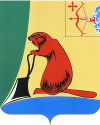 Печатное средство массовой информации органов местного самоуправления Тужинского муниципального районаБюллетень муниципальных нормативных правовых актов№ 10 (354)28 апреля 2023 годапгт ТужаСОДЕРЖАНИЕРаздел I. Постановления и распоряжения главы района и администрации Тужинского районаАДМИНИСТРАЦИЯ ТУЖИНСКОГО МУНИЦИПАЛЬНОГО РАЙОНАКИРОВСКОЙ ОБЛАСТИПОСТАНОВЛЕНИЕО дополнительной социальной поддержкеотдельных категорий гражданВ целях дополнительной социальной поддержки проживающих на территории Тужинского муниципального района Кировской области членов семей отдельных категорий граждан администрация Тужинского муниципального района ПОСТАНОВЛЯЕТ:1. Установить следующие дополнительные меры социальной поддержки для проживающих на территории Тужинского муниципального района Кировской области членов семей участников специальной военной операции:1.1. Предоставление не достигшим возраста 18 лет детям участников специальной военной операции (далее - несовершеннолетние дети участников специальной военной операции) бесплатных услуг дополнительного образования в муниципальных образовательных организациях, подведомственных администрации Тужинского муниципального района.1.2. Бесплатный проезд родителей, супругов, несовершеннолетних детей участников специальной военной операции на автомобильном транспорте общего пользования (кроме такси) на межмуниципальных маршрутах регулярных перевозок на территории Тужинского муниципального района Кировской области.1.3. Бесплатное посещение несовершеннолетним ребенком участника специальной военной операции и лицом, его сопровождающим, а также родителем участника специальной военной операции концертов, спектаклей, выставок, фестивалей, конкурсов, смотров, проводимых муниципальными учреждениями культуры.1.4. Внеочередное обслуживание членов семей участников специальной военной операции при предоставлении муниципальных услуг.2. Установить, что:2.1. Для целей настоящего постановления под участниками специальной военной операции понимаются:2.1.1. Лица, призванные в соответствии с Указом Президента Российской Федерации от 21.09.2022 № 647 «Об объявлении частичной мобилизации в Российской Федерации» на военную службу по мобилизации в Вооруженные Силы Российской Федерации.2.1.2. Лица, принимающие (принимавшие) участие в специальной военной операции на территориях Украины, Донецкой Народной Республики, Луганской Народной Республики, Херсонской и Запорожской областей (далее - специальная военная операция) и заключившие контракт о прохождении военной службы в Вооруженных Силах Российской Федерации или контракт о добровольном содействии в выполнении задач, возложенных на Вооруженные Силы Российской Федерации.2.1.3. Лица, находящиеся (находившиеся) на военной службе (службе) в войсках национальной гвардии Российской Федерации, органах внутренних дел Российской Федерации и принимающие (принимавшие) участие в специальной военной операции.2.2. Дополнительные меры социальной поддержки, указанные в подпунктах 1.1 - 1.3 пункта 1 настоящего постановления, предоставляются несовершеннолетним детям участников специальной военной операции по 31.12.2023, но не более чем до дня достижения ими возраста 18 лет, супругам и родителям участников специальной военной операции - по 31.12.2023.2.3. Порядки и условия предоставления дополнительных мер социальной поддержки, предусмотренных подпунктами 1.1 - 1.3 пункта 1 настоящего постановления, устанавливаются:министерством образования Кировской области - по дополнительной мере социальной поддержки, предусмотренной подпунктом 1.1 пункта 1 настоящего постановления;министерством транспорта Кировской области - по дополнительной мере социальной поддержки, предусмотренной подпунктом 1.2 пункта 1 настоящего постановления;министерством культуры Кировской области - по дополнительной мере социальной поддержки, предусмотренной подпунктом 1.3 пункта 1 настоящего постановления.3. Признать утратившими силу постановления администрации Тужинского муниципального района:3.1. От 12.10.2022 № 311 «О дополнительной социальной поддержке членов семей граждан, призванных на военную службу по мобилизации в вооруженные силы Российской Федерации с территории Тужинского муниципального района».3.2. От 07.12.2022 № 380 «О внесении изменений в постановление администрации Тужинского муниципального района от 12.10.2022 № 311».3.3. От 13.12.2022 № 386 ««О внесении изменений в постановление администрации Тужинского муниципального района от 12.10.2022 № 311».4. Настоящее постановление вступает в силу со дня его официального опубликования в Бюллетене муниципальных нормативных правовых актов органов местного самоуправления Тужинского муниципального района Кировской области.Глава Тужинского муниципального района    Л.В. Бледныхпгт ТужаОб утверждении порядка осуществления контроля за использованием жилых помещений муниципального специализированного жилищного фонда, предоставленныхдетям-сиротам, детям, оставшимся без попечения родителей, и лицам из числа детей-сирот и детей, оставшихся без попечения родителейВ соответствии с Жилищным кодексом Российской Федерации, Федеральным законом от 06.10.2003 № 131-ФЗ «Об общих принципах организации местного самоуправления в Российской Федерации», Законом Кировской области от 04.12.2012 № 222-ЗО «О социальной поддержке детей-сирот и детей, оставшихся без попечения родителей, лиц из числа детей-сирот и детей, оставшихся без попечения родителей, детей, попавших в сложную жизненную ситуацию», в целях осуществления контроля за использованием жилых помещений муниципального специализированного жилищного фонда, предоставленных детям-сиротам, детям, оставшимся без попечения родителей, и лицам из числа детей-сирот и детей, оставшихся без попечения родителей, администрация Тужинского муниципального района ПОСТАНОВЛЯЕТ:1. Утвердить Порядок осуществления контроля за использованием жилых помещений муниципального специализированного жилищного фонда, предоставленных детям-сиротам, детям, оставшимся без попечения родителей, и лицам из числа детей-сирот и детей, оставшихся без попечения родителей, согласно приложению № 1.2. Создать комиссию по контролю за использованием жилых помещений муниципального специализированного жилищного фонда, предоставленных детям-сиротам, детям, оставшимся без попечения родителей, и лицам из числа детей-сирот и детей, оставшихся без попечения родителей, при администрации Тужинского муниципального района в составе согласно приложению № 2.3. Настоящее постановление вступает в силу с момента официального опубликования в Бюллетене муниципальных нормативных правовых актов органов местного самоуправления Тужинского муниципального района Кировской области.4. Контроль за выполнением настоящего постановления возложить на заместителя главы администрации Тужинского муниципального района по экономике и финансам – начальника финансового управления.Приложение № 1УТВЕРЖДЕНпостановлением администрацииТужинского муниципального района Кировской областиот 21.04.2023 № 86ПОРЯДОК ОСУЩЕСТВЛЕНИЯ КОНТРОЛЯ ЗА ИСПОЛЬЗОВАНИЕМ ЖИЛЫХ ПОМЕЩЕНИЙ МУНИЦИПАЛЬНОГО СПЕЦИАЛИЗИРОВАННОГО ЖИЛИЩНОГО ФОНДА, ПРЕДОСТАВЛЕННЫХ ДЕТЯМ-СИРОТАМ, ДЕТЯМ, ОСТАВШИМСЯ БЕЗ ПОПЕЧЕНИЯ РОДИТЕЛЕЙ, И ЛИЦАМ ИЗ ЧИСЛА ДЕТЕЙ-СИРОТ И ДЕТЕЙ, ОСТАВШИХСЯ БЕЗ ПОПЕЧЕНИЯ РОДИТЕЛЕЙ 1. Общие положения1.1. Настоящий Порядок осуществления контроля за использованием жилых помещений муниципального специализированного жилищного фонда, предоставленных детям-сиротам, детям, оставшимся без попечения родителей, и лицам из числа детей-сирот и детей, оставшихся без попечения родителей, в муниципальном образовании Тужинский муниципальный район (далее - Порядок) разработан в соответствии с Жилищным кодексом Российской Федерации, Федеральным законом от 06.10.2003 № 131-ФЗ «Об общих принципах организации местного самоуправления в Российской Федерации», Законом Кировской области от 04.12.2012 № 222-ЗО «О социальной поддержке детей-сирот и детей, оставшихся без попечения родителей, лиц из числа детей-сирот и детей, оставшихся без попечения родителей, детей, попавших в сложную жизненную ситуацию».1.2. Контроль за использованием жилых помещений муниципального специализированного жилищного фонда, предоставленных детям-сиротам, детям, оставшимся без попечения родителей, и лицам из числа детей-сирот и детей, оставшихся без попечения родителей, за соответствием жилых помещений данного фонда установленным санитарным и техническим правилам и нормам, иным требованиям законодательства (далее - Контроль) осуществляет комиссия по контролю за использованием жилых помещений муниципального специализированного жилищного фонда, предоставленных детям-сиротам, детям, оставшимся без попечения родителей, и лицам из числа детей-сирот и детей, оставшихся без попечения родителей, при администрации Тужинского муниципального района (далее - Комиссия).1.3. Численный и персональный состав Комиссии определяется постановлением администрации Тужинского муниципального района (далее - администрация района). Исключение из состава комиссии и включение в ее состав новых членов осуществляется только на основании постановления администрации района.1.4. Комиссия осуществляет свою деятельность в составе председателя, заместителя председателя, секретаря и членов Комиссии.1.5. Работа Комиссии правомочна, если на ней присутствует более половины ее членов.2. Функции по осуществлению контроля2.1. В рамках реализации полномочий по осуществлению контроля Комиссией проверяется соблюдение Нанимателем условий договора найма специализированного жилого помещения, в том числе:2.1.1. Использование жилого помещения по назначению и в пределах, установленных Жилищным кодексом Российской Федерации, предотвращение проживания в жилом помещении посторонних лиц.2.1.2. Соблюдение правил пользования жилым помещением с учетом соблюдения прав и законных интересов соседей, соблюдения в нем чистоты и порядка, поддержания в надлежащем состоянии.2.1.3. Обеспечение сохранности санитарно-технического и иного оборудования.2.1.4. Соблюдение требований пожарной безопасности, санитарно-технических, экологических и иных требований законодательства.2.1.5. Предотвращение выполнения в жилом помещении работ или совершения других действий, приводящих к его порче.2.1.6. Недопущение самовольного переустройства и (или) перепланировки жилого помещения в нарушение установленного порядка.2.1.7. Своевременность проведения текущего ремонта жилого помещения и внесение платы за жилое помещение и коммунальные услуги.3. Требования к порядку осуществления контроля3.1. Контроль осуществляется путем проведения плановых и внеплановых проверок и включает в себя следующие процедуры:3.1.1. Принятие решения о проведении проверки.3.1.2. Проведение проверки.3.1.3. Оформление результатов проверки путем составления акта проверки.3.1.4. Принятие мер в отношении фактов нарушений, выявленных при проведении проверки.3.2. Плановые проверки проводятся не реже 1 раза в год в соответствии с планом проведения проверок, ежегодно утверждаемым постановлением администрации района.3.3. Внеплановые проверки проводятся на основании распоряжения администрации района о проведении проверки при наличии следующих оснований:а) истечение срока, установленного для устранения нарушений требований законодательства, выявленных в ходе плановой проверки, указанного в акте, составленном по результатам плановой проверки;б) поступление в администрацию округа письменных обращений юридических и физических лиц, содержащих сведения о ненадлежащем использовании и (или) незаконном распоряжении жилыми помещениями, ненадлежащем санитарном и техническом состоянии жилых помещений. При этом обращения, не позволяющие установить лицо, обратившееся в орган местного самоуправления, не могут служить основанием для проведения внеплановой проверки;в) возникновение при использовании жилого помещения угрозы здоровью и жизни граждан, загрязнения окружающей среды, повреждения имущества.3.4. Продолжительность мероприятий по контролю не должна превышать 14 (четырнадцать) календарных дней.3.5. О проведении мероприятия по контролю детям-сиротам, детям, оставшимся без попечения родителей, и лицам из числа детей-сирот и детей, оставшихся без попечения родителей (далее - Наниматель) направляется уведомление (приложение № 1) заказным письмом с уведомлением о вручении, телефонограммой или телеграммой либо с использованием иных средств связи и доставки, обеспечивающих фиксирование уведомления и его вручение адресату с таким расчетом, чтобы указанные лица имели достаточный срок для своевременной явки на мероприятие по контролю и подготовки к нему.3.6. Осмотр муниципальных жилых помещений осуществляется в присутствии Нанимателя или его представителя, членов семьи Нанимателя.3.7. В случае необходимости применяются фотосъемка, видеозапись, иные установленные способы фиксации вещественных доказательств.3.8. Осмотр муниципальных жилых помещений проводится в рабочее время (с 9-00 до 17-00).3.9. По результатам проверки в срок не позднее 5 рабочих дней со дня ее окончания составляется акт проверки (приложение № 2).Акт проверки составляется в двух экземплярах, один из которых направляется заказным письмом с уведомлением о вручении физическому лицу в течение 3 рабочих дней со дня его составления либо вручается лично под роспись. Второй экземпляр акта проверки остается в делах администрации района.3.10. Срок проведения выездной плановой проверки продлевается в случаях:3.10.1. Связанных с необходимостью проведения специальных экспертиз.3.10.2. Необходимости изучения значительного объема проверяемой информации.3.10.3. Непредставления Нанимателем документов в установленный срок.3.11. Администрация района обязана в пределах своей компетенции принять меры по устранению выявленных при осуществлении контроля нарушений использования жилых помещений.В случае, если при осуществлении контроля выявлены нарушения требований к жилым помещениям, их использованию и содержанию, установленных жилищным законодательством, а также признаки административных правонарушений, принятие мер по пресечению и (или) устранению которых не относится к компетенции органа местного самоуправления, Комиссия направляет материалы проверки в органы, наделенные в соответствии с законодательством соответствующей компетенцией, в течение 3 рабочих дней со дня составления акта проверки.4. Ограничения при проведении мероприятий по контролю4.1. Комиссия при проведении мероприятий по контролю не вправе:проверять выполнение обязательных требований, не относящихся к компетенции Комиссии;осуществлять плановые проверки в случае отсутствия при проведении мероприятий по контролю проверяемых Нанимателей либо их представителей;требовать представления документов, информации, если они не являются объектами мероприятий по контролю и не относятся к предмету проверки, а также изымать оригиналы документов, относящихся к предмету проверки;превышать установленные сроки проведения мероприятий по контролю.5. Права и обязанности проверяемых лицпри проведении проверки5.1. Наниматель (представитель Нанимателя), члены семьи Нанимателя при проведении мероприятий по контролю имеют право:получать информацию об основаниях проверки, о полномочиях лиц, проводящих проверку, о предмете проверки;непосредственно присутствовать при проведении проверки;давать объяснения по вопросам, относящимся к предмету проверки;знакомиться с результатами мероприятий по контролю и указывать в актах о своем ознакомлении, согласии или несогласии с ними, а также с отдельными действиями уполномоченных лиц Комиссии;обжаловать действия уполномоченных лиц Комиссии, проводящих мероприятия по контролю, в соответствии с действующим законодательством.5.2. Проверяемые лица обязаны обеспечить доступ в проверяемое муниципальное жилое помещение членам Комиссии.6. Ответственность уполномоченных лиц,осуществляющих контроль6.1. Члены Комиссии, осуществляющие контроль, несут ответственность за:несоблюдение требований действующего законодательства при исполнении своих обязанностей;несоблюдение установленного порядка осуществления контроля;необъективность и недостоверность результатов проверок.____________Приложение № 1к Порядку осуществления контроля за использованием жилых помещений муниципального специализированного жилищного фонда, предоставленных детям-сиротам, детям, оставшимся без попечения родителей, и лицам из числа детей-сирот и детей, оставшихся без попечения родителейУВЕДОМЛЕНИЕо дате начала и сроках проведения плановой (внеплановой)проверки жилого помещения из специализированногожилищного фондаУважаемый(ая) _________________!«___» _______ _____ г. в период с _____ до _____ час. на основании постановления администрации Тужинского муниципального района от___________ № ____ будет проводиться обследование жилого помещения, расположенного по адресу: Кировская область, Тужинский район, пгт Тужа, ул. ______________, д. ______, кв. _____, занимаемого Вами на основании договора найма жилого помещения для детей-сирот и детей, оставшихся без попечения родителей, лиц из числа детей-сирот и детей, оставшихся без попечения родителей  от ____________ № ______.Просим обеспечить доступ к жилому помещению для проведения плановой (внеплановой) проверки.Председатель комиссии по контролюза использованием жилых помещений,предоставленных детям-сиротам, детям,оставшимся без попечения родителей,и лицам из их числа                                                             /__________________/______________Приложение № 2к Порядку осуществления контроля за использованием жилых помещений муниципального специализированного жилищного фонда, предоставленных детям-сиротам, детям, оставшимся без попечения родителей, и лицам из числа детей-сирот и детей, оставшихся без попечения родителейПриложение № 2УТВЕРЖДЕНпостановлением администрацииТужинского муниципального района Кировской областиот 21.04.2023 № 86СОСТАВкомиссии по контролю за использованием жилых помещениймуниципального специализированного жилищного фонда,предоставленных детям-сиротам, детям, оставшимся без попечения родителей, и лицам из числа детей-сирот и детей, оставшихся без попечения родителей, при администрации Тужинского муниципального района___________АДМИНИСТРАЦИЯ ТУЖИНСКОГО МУНИЦИПАЛЬНОГО РАЙОНАКИРОВСКОЙ ОБЛАСТИПОСТАНОВЛЕНИЕО внесении изменений в постановление администрации Тужинского муниципального района от 12.03.2019 № 85 «Об утверждении административного регламента предоставления муниципальной услуги «Предоставление в собственность, аренду, постоянное (бессрочное) пользование, безвозмездное пользование земельного участка, находящегося в государственной или муниципальной собственности, без проведения торгов»»В соответствии с Федеральным законом от 27.07.2010 № 210-ФЗ «Об организации предоставления государственных и муниципальных услуг», постановлением администрации Тужинского муниципального района от 13.04.2022 № 127 «О внесении изменений в постановление администрации Тужинского муниципального района от 09.04.2020 № 127», администрация Тужинского муниципального района ПОСТАНОВЛЯЕТ:1. Внести изменения в постановление администрации Тужинского муниципального района от 12.03.2019 № 85 Об утверждении административного регламента предоставления муниципальной услуги «Предоставление в собственность, аренду, постоянное (бессрочное) пользование, безвозмездное пользование земельного участка, находящегося в государственной или муниципальной собственности, без проведения торгов» дополнив подпунктами 2.8.2.28. и 2.8.2.29. пункт 2.8.2. подраздела 2.6. раздела 2 административного регламента следующего содержания:«2.8.2.28. Площадь земельного участка, указанного в заявлении о предоставлении земельного участка из земель сельскохозяйственного назначения, находящегося в государственной или муниципальной собственности, гражданину или крестьянскому (фермерскому) хозяйству для осуществления крестьянским (фермерским) хозяйством его деятельности (далее - земельный участок, указанный в заявлении), или площадь земельных участков, предоставленных гражданину или крестьянскому (фермерскому) хозяйству для осуществления крестьянским (фермерским) хозяйством его деятельности, с учетом земельного участка, указанного в заявлении, не соответствует установленным законом субъекта Российской Федерации предельным размерам земельных участков, предоставляемых для осуществления крестьянским (фермерским) хозяйством его деятельности.2.8.2.29. Земельный участок, указанный в заявлении, был предоставлен по заявлению о предоставлении земельного участка из земель сельскохозяйственного назначения, находящегося в государственной или муниципальной собственности, гражданину или крестьянскому (фермерскому) хозяйству для осуществления крестьянским (фермерским) хозяйством его деятельности, поступившему ранее.».2. Настоящее постановление вступает в силу с момента опубликования в Бюллетене муниципальных нормативных правовых актов органов местного самоуправления Тужинского муниципального района Кировской области.3. Разместить изменения в административный регламент на официальном сайте администрации Тужинского муниципального района, в сети Интернет и на Едином портале государственных и муниципальных услуг (www.gosuslugi.ru).АДМИНИСТРАЦИЯ ТУЖИНСКОГО МУНИЦИПАЛЬНОГО РАЙОНАКИРОВСКОЙ ОБЛАСТИПОСТАНОВЛЕНИЕ25.04.2023					                                                               № 90пгт ТужаОб окончании отопительного периода 2022-2023 года в Тужинском муниципальном районеВ соответствии с Федеральными законами от 06.10.2003 № 131-ФЗ «Об общих принципах организации местного самоуправления в Российской Федерации», от 27.07.2010 № 190-ФЗ «О теплоснабжении», Правилами предоставления коммунальных услуг собственникам и пользователям помещений в многоквартирных домах и жилых домов, утвержденными постановлением Правительства Российской Федерации от 06.05.2011 № 354, в связи с повышением температуры наружного воздуха, администрация Тужинского муниципального района ПОСТАНОВЛЯЕТ:1. Закончить отопительный период 2022-2023 года в Тужинском муниципальном районе с 28.04.2023.2. Руководителям организаций, эксплуатирующих объекты теплового хозяйства, рекомендовать:2.1. Провести гидравлические испытания тепловых сетей на плотность выявления дефектных участков в системе централизованного теплоснабжения по отдельным графикам ресурсоснабжающих организаций.2.2. Приступить с 02.05.2023 к ремонту тепловых сетей и внутренних систем отопления для обеспечения устойчивого теплоснабжения потребителей в отопительном периоде 2023 - 2024года.2.3. Отключение системы отопления учреждений здравоохранения, образования и социально-культурной сферы муниципального образования Тужинский муниципальный район производить по заявкам руководителей. 3. Контроль за выполнением постановления возложить на первого заместителя главы администрации Тужинского муниципального района по жизнеобеспечению Зубареву О.Н.4. Настоящее постановление вступает в законную силу с момента опубликования в Бюллетене муниципальных нормативных правовых актов органов местного самоуправления Тужинского муниципального района Кировской области.Глава Тужинского Муниципального района   Л.В. БледныхАДМИНИСТРАЦИЯ ТУЖИНСКОГО МУНИЦИПАЛЬНОГО РАЙОНАКИРОВСКОЙ ОБЛАСТИПОСТАНОВЛЕНИЕОб утверждении Устава муниципального казенного учреждения дополнительного образования спортивной школы пгт Тужа Кировской областиВ соответствии со статьями 7, 43 Федерального закона от 06.10.2003 
№ 131-ФЗ «Об общих принципах организации местного самоуправления 
в Российской Федерации», на основании постановления администрации Тужинского муниципального района от 22.12.2010 № 688 «Об утверждении Порядка создания, реорганизации, изменения типа и ликвидации муниципальных учреждений Тужинского муниципального района, а также утверждения уставов муниципальных учреждений Тужинского муниципального района и внесения в них изменений» администрация Тужинского муниципального района ПОСТАНОВЛЯЕТ:1. Утвердить Устав муниципального казенного учреждения дополнительного образования спортивной школы пгт Тужа Кировской области (далее – Устав) согласно приложению.2. Уполномочить Устюгову С.Б., директора муниципального казенного учреждения дополнительного образования спортивной школы пгт Тужа Кировской области, представить Устав в новой редакции на регистрацию в Межрайонную инспекцию Федеральной налоговой службы России № 14 по Кировской области.3. Настоящее постановление вступает в силу со дня его официального опубликования в Бюллетене муниципальных нормативных правовых актов органов местного самоуправления Тужинского муниципального района Кировской области.4. Контроль за выполнением постановления возложить на и.о. заместителя начальника 
МКУ «Управление образования администрации Тужинского муниципального района» 
Сташкову С.А.Глава Тужинскогомуниципального района    Л.В. БледныхУ С Т А ВМуниципального казенного учреждения  дополнительного образования СПОРТИВНая школа пгт ТУЖА Кировской области(новая редакция)пгт ТужаКировская область2023 год1.  Общее положения1.1.Муниципальное казенное учреждение дополнительного образования спортивная школа пгт Тужа Кировской области, именуемая в дальнейшем «Учреждение», является некоммерческим образовательным учреждением, осуществляющим деятельность в области физической культуры и спорта. 1.2. Муниципальное казенное учреждение дополнительного образования  спортивная  школа  пгт Тужа Кировской области является правопреемником по всем правам и обязанностям следующих учреждений:- муниципальное казенное учреждение дополнительного образования  детско - юношеская  спортивная  школа  пгт Тужа Кировской области1.3. Организационно-правовая форма – муниципальное казенное учреждение. Тип Учреждения в соответствии с законодательством в сфере образования – учреждение дополнительного образования. Вид Учреждения в соответствии с законодательством в сфере образования –спортивная школа.1.4. Полное наименование Учреждения: муниципальное казенное учреждение дополнительного образования спортивная школа пгт Тужа Кировской области.1.5. Сокращенное наименование Учреждения: МКУ ДО СШ пгт Тужа.1.6. Юридический адрес: 612200, Кировская область, пгт Тужа, ул. Фокина, д. 18б.1.7. Фактический адрес: 612200, Кировская область, пгт Тужа, ул. Фокина, д. 18б.1.8. Учредителем МКУ ДО СШ пгт Тужа является  администрация Тужинского муниципального района Кировской области  (далее - Учредитель). 1.9. Функции и полномочия Учредителя от имени администрации Тужинского муниципального района Кировской области  выполняет  – Муниципальное казенное учреждение «Управление образования администрации Тужинского муниципального района»  (далее - Управление образования).1.10. Учреждение является юридическим лицом и от своего имени может приобретать и осуществлять имущественные и личные неимущественные права, нести обязанности, заключать соглашения, быть истцом и ответчиком в суде.1.11. Учреждение в своей деятельности руководствуется Конституцией Российской Федерации, Гражданским кодексом Российской Федерации, Бюджетным кодексом Российской Федерации, Трудовым кодексом Российской Федерации, Федеральным  законом «Об образовании в Российской Федерации» и другими федеральными законами, указами Президента Российской Федерации, постановлениями и распоряжениями Правительства Российской Федерации, Правительства Кировской области, органов местного самоуправления, правилами и нормами по охране труда, технике безопасности и противопожарной защиты, а также настоящим Уставом и локальными актами Учреждения.1.12.  	Учреждение имеет самостоятельный баланс, круглую печать с изображением Государственного герба Российской Федерации, круглую печать со своим наименованием,  штампы, бланки со своим наименованием.1.13.  	Права юридического лица у Учреждения  в части ведения уставной деятельности, а также административной и финансово-хозяйственной деятельности возникают с момента его государственной регистрации.1.14. Учреждение взаимодействует с другими организациями и гражданами во всех сферах своей деятельности в порядке, предусмотренном законодательством Российской Федерации.1.15. Учреждение вправе в установленном порядке создавать филиалы. Филиалы Учреждения   являются его обособленными подразделениями, не являющимися юридическими лицами, наделяются имуществом Учреждения и действуют на основании утвержденного Учреждением   положения. Имущество филиалов учитывается на их отдельном  балансе, являющемся частью сводного баланса Учреждения.  Руководители филиалов назначаются и освобождаются от должности руководителем Учреждения и действуют на основании доверенности, выданной руководителем Учреждения. Филиалы осуществляют свою деятельность от имени Учреждения, которое несет ответственность за их деятельность.1.16. Учреждение вправе в установленном порядке создавать отделения, клубы и иные структурные подразделения, предусмотренные локальными нормативными актами Учреждения. Структурные подразделения Учреждения не являются юридическими лицами и действуют на основании устава Учреждения и положения о соответствующем структурном подразделении, утвержденного в установленном  порядке, если иное не предусмотрено действующим законодательством.1.17. Учреждение  осуществляет организацию охраны здоровья обучающихся в соответствии с законодательством Российской Федерации.1.18. В Учреждении не допускается создание и деятельность организационных структур политических партий, общественно-политических и религиозных движений и организаций (объединений).1.19. Учреждение обеспечивает открытость и доступность информации в соответствии с Федеральным законом «Об образовании в Российской Федерации», а также иного действующего законодательства.1.20. Учреждение вправе осуществлять международное сотрудничество в области образования в соответствии с законодательством Российской Федерации и международными договорами Российской Федерации.1.21. Медицинское обслуживание в Учреждении обеспечивают медицинские организации на основании договора в соответствии с требованиями действующего законодательства РФ.2. Основные цели, задачи и виды деятельности2.1. Учреждение осуществляет свою деятельность в соответствии с предметом и целями деятельности, определенными федеральными законами и иными нормативными правовыми актами Российской Федерации, законами и иными нормативными правовыми актами Кировской области, соответствующим предметам ведения Российской Федерации, предметам совместного ведения Российской Федерации и субъектов Российской Федерации, предметам ведения субъектов Российской Федерации, и настоящим Уставом, путем выполнения работ, оказания услуг в сферах дополнительного образования, физической культуры и спорта.2.2. Предметом деятельности Учреждения является реализация дополнительных общеобразовательных программ в области физической культуры и спорта.2.3. Основная цель деятельности Учреждения – осуществление образовательной деятельности по дополнительным общеобразовательным программам, по дополнительным образовательным программам спортивной подготовки, по дополнительным общеразвивающим программам в области физической культуры и спорта.2.4. Целями деятельности Учреждения являются: физическое воспитание и физическое развитие личности, приобретение обучающимися знаний, умений и навыков в области физической культуры и спорта, физическое совершенствование, формирование культуры здорового и безопасного образа жизни, укрепление здоровья, создание условий для освоения дополнительных общеобразовательных программ, совершенствование спортивного мастерства обучающихся посредством организации их систематического участия в спортивных мероприятиях, включая спортивные соревнования, в том числе в целях включения обучающихся в состав спортивных сборных команд Кировской области и Российской Федерации, обеспечение подготовки спортивного резерва для спортивных сборных команд Кировской области и Российской Федерации, подготовка кадров в области физической культуры и спорта, а также повышение эффективности административно-хозяйственной деятельности и использования государственного имущества в сфере образования, физической культуры и спорта. 2.5. Образовательная деятельность Учреждения осуществляется по дополнительным образовательным программам спортивной подготовки, по дополнительным общеразвивающим программам в области физической культуры и спорта.	2.6. Для реализации целей и в соответствии с предметом деятельности, предусмотренным настоящим Уставом, Учреждение осуществляет следующие основные виды деятельности:2.6.1. Образование дополнительное детей и взрослых.2.7. Иными видами деятельности учреждения являются:2.7.1. Пропаганда физической культуры, спорта и здорового образа жизни, включая организацию и проведение форумов, конференций, лекций, семинаров, смотр-конкурсов, выставок, практикумов, презентаций и иных мероприятий, связанных с развитием физической культуры и спорта.2.7.2. Организация и проведение различных физкультурно-оздоровительных мероприятий.2.7.3. Организация и проведение мероприятий Всероссийского физкультурно-спортивного комплекса «Готов к труду и обороне» (ГТО).2.7.4. Осуществление практики обучающихся образовательных организаций высшего образования и профессиональных образовательных организаций.2.7.5. Организация отдыха и оздоровления обучающихся в лагере с дневным пребыванием при Учреждении.2.8. В целях обеспечения более эффективной организации своей деятельности Учреждение в соответствии с законодательством Российской Федерации вправе осуществлять следующие виды приносящей доход деятельности (платные услуги):2.8.1.  Услуги по организации и проведению различных физкультурно-оздоровительных мероприятий и массовых спортивных мероприятий, а также физкультурно-оздоровительных занятий для физических и юридических лиц.2.8.2. Услуги по реализации общеразвивающих программ в области физической культуры и спорта.2.8.3. Организация торговли в установленном законом порядке товарами спортивного назначения, сопутствующими товарами и сувенирами со спортивной символикой.2.8.4. Консультационные, методические и информационные услуги в сфере физической культуры и спорта.2.8.5. Услуги по проведению и организации форумов, ярмарок, выставок, конференций, экскурсий, семинаров, практикумов, программ и представлений в сфере физической культуры и спорта, в том числе с участием иностранных юридических и физических лиц.2.8.6. Услуги по организации и проведению мероприятий по подготовке к выполнению Всероссийского физкультурно-спортивного комплекса «Готов к труду и обороне» (ГТО).2.8.7. Аренда и сдача в аренду движимого и недвижимого имущества, переданного в оперативное управление Учреждению (по согласованию с собственником), в установленном порядке.2.8.8. Сдача в аренду земельного участка для организации массового катания в зимний период.2.8.9. Услуги по распространению и реализации входных билетов и абонементов на посещение физкультурных и спортивных, культурных и развлекательных мероприятий.2.8.10. Услуги по организации и проведению праздников, спортивно-зрелищных, торжественных и спортивных мероприятий.2.8.11. Услуги по перевозке пассажиров автобусами на основании договора перевозки пассажиров или договора фрахтования транспортного средства, в установленном законом порядке.2.8.12. Копировально-множительные услуги.2.8.13. Услуги по организации и обеспечению отдыха и оздоровления обучающихся в лагере с дневным пребыванием при Учреждении.2.9. Условия и порядок оказания платных услуг определяются локальными нормативными актами Учреждения, договорами о возмездном оказании услуг с заказчиком (потребителем) услуг, приказами по Учреждению об организации платных услуг.2.10. Платные услуги осуществляются только по желанию заказчика (потребителя), не могут оказываться взамен и в рамках основной деятельности Учреждения.2.11. Стоимость платных услуг определяется на основании сметы или калькуляции затрат Учреждения, связанных с предоставлением платных услуг. Доход, полученный от приносящей доход деятельности, и приобретенное за счет этих доходов имущество, поступают в  бюджет Тужинского муниципального района.2.12. Право Учреждения осуществлять деятельность, на которую в соответствии с законодательством Российской Федерации требуется специальное разрешение – лицензия, возникает у Учреждения с момента ее получения или в указанный в ней срок, если иное не установлено законодательством.2.13. Учреждение не вправе осуществлять виды деятельности, не предусмотренные настоящим Уставом.3. Организация образовательного процесса в Учреждении3.1. Деятельность Учреждения осуществляется на основе дополнительных общеобразовательных программ в области физической культуры и спорта, реализующихся для детей от 5 до 18 лет (допускается приём граждан старше 18 лет) по культивируемым видам спорта, рекомендованных Министерством спорта Российской Федерации в соответствии с лицензией на право осуществления образовательной деятельности.3.1.1. Зачисление и отчисление обучающихся осуществляется на основании Положения «О порядке приема, перевода и отчисления обучающихся».  3.2. Воспитание и обучение в Учреждении ведутся на русском языке.3.3. Организация и осуществление образовательной деятельности по дополнительным образовательным программам спортивной подготовки проводятся с учетом особенностей организации непрерывного учебно-тренировочного процесса, комплектования учебно-тренировочных групп, организации и проведения промежуточной аттестации.Обучающимся, закончившим обучение в Учреждении, выдается документ об окончании Учреждения, образец которого устанавливается Учреждением самостоятельно и утверждается локальным нормативным актом.3.4. Содержание и организация образовательного процесса регламентируется учебными планами, календарным учебным графиком и другими локальными актами Учреждения.3.5. Учреждение вправе самостоятельно разрабатывать, принимать и реализовывать:3.5.1. Дополнительные общеобразовательные программы в области физической культуры и спорта с учетом запросов обучающихся, образовательных учреждений, особенностей социально-экономического развития муниципального района;3.5.2. Дополнительные образовательные программы спортивной подготовки на основе федеральных стандартов спортивной подготовки;3.5.3. Планы спортивной подготовки, в том числе индивидуальные.3.6. Учреждении работает в режиме шестидневной рабочей недели с одним выходным днём. Режим работы: с 8.00 ч. до 21.00 ч. Наполняемость учебных групп, режим учебно-тренировочной нагрузки определяется настоящим Уставом с учетом методических рекомендаций федерального органа исполнительной власти, осуществляющего функции по выработке и реализации государственной политики и нормативно-правовому регулированию в сфере физической культуры и спорта.3.6.1. Учебный год в Учреждении начинается 1 сентября. Учебные программы и учебные планы рассчитываются на 42 недели учебных занятий в условиях Учреждения и (или) по индивидуальным планам обучающихся на период активного отдыха. Планирование ведется тренером-преподавателем в обязательном порядке с учетом периодизации этапа подготовки.3.6.2 Основными этапами спортивной подготовки являются:3.6.3. спортивно-оздоровительный этап;3.6.4. этап начальной подготовки;3.6.5. учебно - тренировочный этап (этап спортивной специализации).3.7. В Учреждении могут реализовываться программы спортивной подготовки на других этапах спортивной подготовки по согласованию с Учредителем.3.8. Основными формами учебно-тренировочного процесса являются:3.8.1. групповые учебно-тренировочные занятия;3.8.2. работа по индивидуальным планам;3.8.3. теоретические занятия;3.8.4. участие в соревнованиях, матчевых встречах, учебно-тренировочных сборах, летних оздоровительных лагерях.3.9. Наполняемость групп, максимальный объем тренировочной нагрузки:3.10. Продолжительность одного тренировочного занятия рассчитывается в академических часах с учетом возрастных особенностей и этапов подготовки занимающихся в следующей продолжительности:- на спортивно-оздоровительном этапе – до 2 часов;- на этапе начальной подготовки - до 2 часов;- на учебно - тренировочном этапе (этапе спортивной специализации) - до 4 часов.3.11. В соответствии с учебной программой Учреждения определяет и устанавливает:3.11.1. Продолжительность обучения учащихся на всех этапах спортивной подготовки с учетом индивидуальных особенностей спортсменов и выполнения ими нормативной учебной программы;3.11.2. Требования общей и специальной физической, технической и тактической подготовленности учащихся.3.12. Перевод учащихся в группу следующего года обучения (на этапе спортивной подготовки) принимается решением педагогического совета и приказом директора Учреждения на основе контрольно-переводных нормативов и участия в соревнованиях.3.13. Учреждение несет в установленном законодательством Российской Федерации порядке ответственность за:3.13.1. Невыполнение функций, отнесенных к его компетенции;3.13.2. Реализацию программ спортивной подготовки, общеобразовательных программ;3.13.3. Жизнь и здоровье детей и работников Учреждения во время образовательного процесса;3.13.4. Нарушение прав и свобод детей и работников Учреждения;3.13.5. Иные действия, предусмотренные законодательством Российской Федерации.	4. Участники образовательного процесса 4.1. Участниками образовательных отношений являются: обучающиеся, родители (законные представители) несовершеннолетних обучающихся, педагогические работники и их представители.4.2.  К педагогической деятельности в Учреждения допускаются лица, имеющие среднее профессиональное или высшее профессиональное образование, отвечающие требованиям квалификационных характеристик, определенных для соответствующих должностей педагогических работников.4.3. К педагогической деятельности могут допускаться лица, не имеющие специальной подготовки или стажа работы, но имеющие спортивное звание и обладающие достаточным практическим опытом и компетентностью, выполняющие качественно и в полном объеме возложенные на них должностные обязанности, по рекомендации Аттестационной комиссии Учреждения, утвержденной директором Учреждения, в порядке исключения могут быть назначены на соответствующие должности так же, как и лица, имеющие специальную подготовку и стаж работы.4.4. К педагогической деятельности не допускаются лица:- лишённые права заниматься педагогической деятельностью в соответствии с   вступившим в законную силу приговором суда (часть вторая статьи 331 Трудового кодекса Российской Федерации).- имеющее (имевшее) судимости, подвергавшееся уголовному преследованию (за исключением лиц, уголовное преследование в отношении которых прекращено по реабилитирующим основаниям) за преступления против жизни и здоровья, свободы, чести и достоинства личности (за исключением незаконной госпитализации в медицинскую организацию, оказывающую психиатрическую помощь в стационарных условиях, и клеветы), половой неприкосновенности и половой свободы личности, против семьи и несовершеннолетних, здоровья населения и общественной нравственности, основ конституционного строя и безопасности государства, мира и безопасности человечества, а также против общественной безопасности (часть вторая статьи 331 Трудового кодекса Российской Федерации часть первая статьи, 351.1 Трудового кодекса Российской Федерации).- имеющее неснятой или непогашенной судимости за иные умышленные тяжкие и особо тяжкие преступления, не указанные выше (часть вторая статьи 331 Трудового кодекса Российской Федерации, часть первая статьи 351.1 Трудового кодекса Российской Федерации);- признанное недееспособным в установленном федеральным законом порядке (часть вторая статьи 331 Трудового кодекса Российской Федерации);- имеющее заболеваний, предусмотренных перечнем, утверждаемым федеральным органом исполнительной власти, осуществляющим функции по выработке государственной политики и нормативно-правовому регулированию в области здравоохранения (часть вторая статьи 331 Трудового кодекса Российской Федерации).4.5. Комплектование штата работников Учреждения осуществляется на основе трудовых договоров (контрактов), заключаемых на неопределенный срок. В случаях, предусмотренных трудовым законодательством, могут заключаться срочные трудовые договоры (контракты).4.6. Обучающимся предоставляются права на: обучение по индивидуальному учебному плану, в том числе ускоренное обучение, в пределах осваиваемой дополнительной образовательной программы спортивной подготовки в порядке, установленном локальными нормативными актами Учреждения; обучение в соответствии с реализуемыми в Учреждении дополнительными образовательными программами спортивной подготовки с учетом уровня подготовки обучающихся; зачет Учреждением, в установленном им порядке результатов освоения обучающимися дополнительных образовательных программ спортивной подготовки в других организациях, осуществляющих образовательную деятельность; уважение человеческого достоинства, защиту от всех форм физического и психического насилия, оскорбления личности, охрану жизни и здоровья; свободу совести, информации, свободное выражение собственных взглядов и убеждений; ознакомление со свидетельством о государственной регистрации, с уставом, с лицензией на осуществление образовательной деятельности, учебной документацией и другими документами, регламентирующими организацию и осуществление образовательной деятельности в Учреждении; развитие своих творческих способностей и интересов, включая участие в конкурсах, олимпиадах, выставках, смотрах, физкультурных мероприятиях, спортивных мероприятиях, в том числе в официальных спортивных соревнованиях, и других массовых мероприятиях; поощрение за успехи в учебной, физкультурной, спортивной, общественной, научной, научно-технической, творческой, экспериментальной и инновационной деятельности; пользование объектами спорта Учреждения, необходимое медицинское и антидопинговое обеспечение, материально-техническое обеспечение, в том числе обеспечение спортивной экипировкой, оборудованием и спортивным инвентарем, необходимыми для прохождения спортивной подготовки, проезда к месту проведения спортивных мероприятий и обратно, питания и проживания в период проведения спортивных мероприятий;осуществление иных прав в соответствии с законодательством об образовании, физической культуре и спорте, иных нормативно правовых актов, локальных нормативных актов Учреждения и (или) договором об оказании образовательных услуг по таким программам.4.7. Обучающиеся обязаны: добросовестно осваивать образовательную программу, выполнять индивидуальный учебный план, в том числе посещать предусмотренные учебным планом или индивидуальным учебным планом учебные занятия, осуществлять самостоятельную подготовку к занятиям, выполнять задания, данные педагогическими работниками в рамках образовательной программы; выполнять требования устава Учреждения, правил внутреннего распорядка и иных локальных нормативных актов по вопросам организации и осуществления образовательной деятельности; заботиться о сохранении и об укреплении своего здоровья, стремиться к нравственному, духовному и физическому развитию и самосовершенствованию; уважать честь и достоинство других обучающихся и работников Учреждения не создавать препятствий для получения образования другими обучающимися; бережно относиться к имуществу Учреждения; принимать участие только в спортивных мероприятиях, в том числе в спортивных соревнованиях, предусмотренных реализуемыми дополнительными образовательными программами спортивной подготовки (за исключением участия в спортивных мероприятиях в составе спортивной команды образовательной организации, в которой обучающийся проходит обучение, спортивных мероприятиях спортивных сборных команд Российской Федерации или участия в спортивных мероприятиях по виду или видам спорта, определенных трудовым договором обучающегося по дополнительным образовательным программам спортивной подготовки);выполнять указания тренера-преподавателя, тренеров-преподавателей организации, реализующей дополнительные образовательные программы спортивной подготовки, соблюдать установленный ею спортивный режим, выполнять в полном объеме мероприятия, предусмотренные дополнительными образовательными программами спортивной подготовки и планами подготовки к спортивным соревнованиям, своевременно проходить медицинские осмотры, предусмотренные в соответствии с настоящим Федеральным законом, выполнять по согласованию с тренером-преподавателем, тренерами-преподавателями указания врача;незамедлительно сообщать руководителям или иным ответственным должностным лицам организации, реализующей дополнительные образовательные программы спортивной подготовки, либо тренеру-преподавателю, тренерам-преподавателям такой организации о возникновении при прохождении спортивной подготовки ситуаций, представляющих угрозу жизни или здоровью обучающегося либо жизни или здоровью иных лиц, в том числе о неисправностях используемых оборудования и спортивного инвентаря, заболеваниях и травмах, о нарушениях антидопинговых правил, а также о нарушениях общественного порядка при прохождении спортивной подготовки;исполнять иные обязанности в соответствии с законодательством об образовании, законодательством о физической культуре и спорте, иными нормативными правовыми актами, локальными нормативными актами Учреждения и (или) договором об образовании по таким программам.4.8. Родители (законные представители) несовершеннолетних обучающихся имеют право: знакомиться с Уставом Учреждения, лицензией на осуществление образовательной деятельности, с учебно-программной документацией и другими документами, регламентирующими организацию и осуществление образовательной деятельности; знакомиться с содержанием образования, используемыми методами обучения и воспитания, образовательными технологиями, а также успехами своих детей; защищать права и законные интересы обучающихся; получать информацию о всех видах планируемых обследований (психологических, психолого-педагогических) обучающихся, давать согласие на проведение таких обследований или участие в таких обследованиях, отказаться от их проведения или участия в них, получать информацию о результатах проведенных обследований обучающихся; принимать участие в управлении Учреждением в форме, определяемой уставом Учреждения; иные права, предусмотренные законодательством об образовании, законодательством о физической культуре и спорте, иными нормативными правовыми актами, локальными нормативными актами Учреждения и (или) договором об образовании.4.9. Родители (законные представители) несовершеннолетних обучающихся обязаны: соблюдать правила внутреннего распорядка Учреждения, требования локальных нормативных актов, которые устанавливают режим занятий обучающихся, порядок регламентации образовательных отношений между Учреждением и обучающимися и (или) их родителями (законными представителями) и оформления возникновения, приостановления и прекращения этих отношений; уважать честь и достоинство обучающихся и работников Учреждения; посещать врачей-специалистов с целью получения необходимой медико-педагогической характеристики обучающегося; иные обязанности, предусмотренные законодательством об образовании, физической культуре и спорте, иными нормативными правовыми актами, локальными нормативными актами Учреждения и (или) договором об образовании.4.10. Педагогические работники пользуются следующими академическими правами и свободами: свобода преподавания, свободное выражение своего мнения, свобода от вмешательства в профессиональную деятельность; свобода выбора и использования педагогически обоснованных форм, средств, методов обучения и воспитания; право на творческую инициативу, разработку и применение авторских программ и методов обучения и воспитания в пределах реализуемой образовательной программы; право на выбор учебных пособий, материалов и иных средств обучения и воспитания в соответствии с образовательной программой и в порядке, установленном законодательством об образовании; право на участие в разработке образовательных программ, в том числе учебных планов, календарных учебных графиков, рабочих учебных предметов, курсов, дисциплин (модулей), методических материалов и иных компонентов образовательных программ; право на осуществление научной, научно-технической, творческой, исследовательской деятельности, участие в экспериментальной и международной деятельности, разработках и во внедрении инноваций; право на бесплатное пользование библиотеками и информационными ресурсами, а также доступ в порядке, установленном локальными нормативными актами Учреждения к информационно-телекоммуникационным сетям и базам данных, учебным и методическим материалам, музейным фондам, материально-техническим средствам обеспечения образовательной деятельности, необходимым для качественного осуществления педагогической, научной или исследовательской деятельности в Учреждении; право на бесплатное пользование образовательными, методическими и научными услугами Учреждения, в порядке, установленном законодательством Российской Федерации или локальными нормативными актами; право на участие в управлении Учреждением, в том числе в коллегиальных органах управления, в порядке, установленном уставом Учреждения; право на участие в обсуждении вопросов, относящихся к деятельности Учреждения, в том числе через органы управления и общественные организации; право на объединение в общественные профессиональные организации в формах и в порядке, которые установлены законодательством Российской Федерации; право на обращение в комиссию по урегулированию споров между участниками образовательных отношений; право на защиту профессиональной чести и достоинства, на справедливое и объективное расследование нарушения норм профессиональной этики педагогических работников. 4.11. Педагогические работники имеют следующие трудовые права и социальные гарантии: право на сокращенную продолжительность рабочего времени; право на дополнительное профессиональное образование по профилю педагогической деятельности не реже чем один раз в три года; право на ежегодный основной удлиненный оплачиваемый отпуск, продолжительность которого определяется Правительством Российской Федерации; иные трудовые права, меры социальной поддержки, установленные федеральными законами и законодательными актами Кировской области. 4.12. Педагогические работники обязаны: осуществлять свою деятельность на высоком профессиональном уровне, обеспечивать в полном объеме реализацию преподаваемого вида спорта в соответствии с утвержденной рабочей программой; соблюдать правовые, нравственные и этические нормы, следовать требованиям профессиональной этики; уважать честь и достоинство обучающихся и других участников образовательных отношений; развивать у обучающихся познавательную активность, самостоятельность, инициативу, творческие способности, формировать гражданскую позицию, способность к труду и жизни в условиях современного мира, формировать у обучающихся культуру здорового и безопасного образа жизни; применять педагогически обоснованные и обеспечивающие высокое качество образования формы, методы обучения и воспитания; учитывать особенности психофизического развития обучающихся и состояние их здоровья, соблюдать специальные условия, необходимые для получения образования лицами с ограниченными возможностями здоровья, взаимодействовать при необходимости с медицинскими организациями; систематически повышать свой профессиональный уровень; проходить аттестацию на соответствие занимаемой должности в порядке, установленном законодательством об образовании; проходить в соответствии с трудовым законодательством предварительные при поступлении на работу и периодические медицинские осмотры, а также внеочередные медицинские осмотры по направлению работодателя; проходить в установленном законодательством Российской Федерации порядке обучение и проверку знаний и навыков в области охраны труда; соблюдать устав Учреждения, правила внутреннего трудового распорядка. 4.13. Права, обязанности и ответственность работников, осуществляющих вспомогательные функции регулируется правилами внутреннего трудового распорядка, иными локальными нормативными актами Учреждения, должностными инструкциями и трудовыми договорами.5. Управление Учреждением5.1. Управление Учреждением осуществляется в соответствии с законодательством Российской Федерации с учетом особенностей, установленных Федеральным законом Российской Федерации «Об образовании в Российской Федерации» и настоящим Уставом.5.2. Управление Учреждением осуществляется на основе сочетания принципов единоначалия и коллегиальности.5.3. Единоличным исполнительным органом Учреждения является директор, который осуществляет текущее руководство деятельностью Учреждения.5.4. Коллегиальными органами управления Учреждения являются Педагогический совет, Общее собрание трудового коллектива, родительский комитет, тренерский совет.5.5. К Компетенции Муниципального казённого учреждения «Управление образования администрации Тужинского муниципального района Кировской области» относится:5.5.1. Назначение (утверждение) и освобождение от должности директора Учреждения, заключение и расторжение с ним трудового договора.5.5.2. Финансовое обеспечение деятельности Учреждения в соответствии с действующим законодательством Российской Федерации.5.5.3. Осуществление контроля за финансово-хозяйственной и иной деятельностью Учреждения.5.5.4. Установление порядка составления и утверждения отчетов о результатах деятельности Учреждения, об использовании закрепленного за ним   имущества.5.5.5. Осуществление мероприятий по созданию, реорганизации, изменению типа и ликвидации Учреждения.5.5.6. Получение от Учреждения любой информации, связанной с его финансово-хозяйственной деятельностью,    других необходимых сведений.5.5.7. Осуществление иных функций и полномочий Муниципального казённого учреждения «Управление образования администрации Тужинского муниципального района Кировской области, установленных действующим законодательством.5.6. Директор Учреждения в соответствии с действующим законодательством и настоящим Уставом назначается начальником Муниципального казённого учреждения «Управление образования администрации Тужинского муниципального района Кировской области».Кандидаты на должность директора Учреждения должны иметь высшее образование и соответствовать квалификационным требованиям, указанным в квалификационных справочниках, по соответствующим должностям руководителей образовательных организаций и (или) профессиональным стандартам. Запрещается занятие должности директора Учреждения лицами, которые не допускаются к педагогической деятельности по основаниям, установленным трудовым законодательством.5.7. Должностные обязанности директора Учреждения не могут исполняться по совместительству.5.8. Права и обязанности директора Учреждения, его компетенция в области управления Учреждения определяются в соответствии с законодательством об образовании и настоящим Уставом. 5.9. Директор Учреждения в рамках своей компетенции:5.9.1. действует от имени Учреждения без доверенности;5.9.2. представляет Учреждение в отношениях с государственными органами, органами местного самоуправления, организациями, учреждениями, предприятиями;5.9.3. разрабатывает штатное расписание в пределах лимитов бюджетных обязательств и представляет его на утверждение главному распорядителю бюджетных средств;5.9.4. обеспечивает рациональное использование финансовых средств в пределах бюджетной сметы, своевременно представляет отчет и иные сведения об использовании бюджетных средств;5.9.5. обеспечивает соблюдение норм охраны труда и техники безопасности;5.9.6. знакомит с Уставом Учреждения участников образовательного процесса;5.9.7. издает приказы в пределах своей компетенции;5.9.8. осуществляет подбор, прием на работу и увольнение работников, заключение и расторжение трудовых договоров;5.9.9. распределяет должностные обязанности между работниками;5.9.10. дает обязательные для исполнения работниками Учреждения указания и осуществляет   проверку их исполнения;5.9.11. поощряет работников и налагает на них дисциплинарные взыскания;5.9.12. заключает договоры с юридическими и физическими лицами;5.9.13. утверждает план работы Учреждения, а также анализирует результаты деятельности в соответствии с утвержденным планом;5.9.14. организует хозяйственную деятельность Учреждения;5.9.15. несет личную ответственность перед Управлением образования за неисполнение или ненадлежащее исполнение возложенных на Учреждения функций;5.9.16. распоряжается имуществом Учреждения в пределах прав, предоставленных ему договором между Учредителем и Учреждения;5.9.17. предоставляет ежегодно сведения о своих доходах, об имуществе и обязательствах имущественного характера своих, супруги (супруга) и несовершеннолетних детей.5.9.18. выполняет другие полномочия в соответствии с действующим законодательством и иными нормативными правовыми актами, настоящим Уставом, трудовым договором и должностными обязанностями.5.10. Директор Учреждения несет персональную ответственность:5.10.1. несоблюдение законов и иных нормативных правовых актов при осуществлении должностных обязанностей;5.10.2. за отсутствие необходимых условий занятий, труда, отдыха обучающихся Учреждения в соответствии с законодательством;5.10.3. за отсутствие условий и сохранение жизни и здоровья, обучающихся во время образовательного процесса и при проведении внеклассных мероприятий в соответствии с действующим законодательством;5.10.4. за реализацию не в полном объеме образовательных программ в соответствии с учебным планом и календарным учебным графиком;5.10.5. за уровень квалификации работников Учреждения;5.10.6. за отсутствие системы повышения квалификации и проведения аттестации работников Учреждения в установленном законодательством порядке, в том числе в области охраны здоровья и обеспечения безопасности жизнедеятельности;5.10.7. за не проведение лечебно-профилактических мероприятий, несоблюдение санитарно-гигиенических режим и некачественное питание обучающихся;5.10.8. за непредставление и (или) представление недостоверных и (или) неполных сведений о муниципальном имуществе Тужинского муниципального района, закрепленном за Учреждением на праве оперативного управления, в орган по управлению муниципальной собственностью области;5.10.9. по иным вопросам в соответствии с законодательными и иными нормативными правовыми актами, настоящим уставом и трудовым договором.5.11. Директор Учреждения в соответствии с действующим законодательством возмещает Учреждению убытки, причинные его виновными действиями (бездействием).5.12. Высшим органом управления Учреждением является Общее собрание трудового коллектива. 5.12.1. Общее собрание трудового коллектива (далее – Собрание) является одной из форм самоуправления Учреждения:Проводится не реже 2 раз в год или   по мере необходимости (по инициативе руководителя Учреждения, либо состава Собрания).В состав Собрания входят все работники, для которых Учреждение является основным местом работы. С правом совещательного голоса на Собрание могут быть приглашены представители Учредителя, общественных организаций, органов муниципального управления, родители (законные представители).Для ведения Собрания   открытым голосованием избирается председатель и секретарь.Собрание правомочно при наличии на нем более половины работников Учреждения.5.12.2. К компетенции общего собрания трудового коллектива   относится:рассмотрение Устава Учреждения, внесение в него изменений и дополнений, которые вступают в силу после их государственной регистрации в установленном   законом порядке;принятие решения о создании Педагогического совета, Родительского комитета и других органов самоуправления и разграничения их полномочий;утверждение основных направлений совершенствования и развития Учреждения, повышения качества и эффективности учебно – образовательного  процесса;принятие и обсуждение Правил внутреннего трудового распорядка, Коллективного договора;принятие решения по вопросам деятельности Учреждения, не входящим в соответствии с настоящим Уставом ни в чью компетенцию;заслушивание ежегодного отчета и администрации Учреждения о выполнении коллективного трудового договора;определение численности и срока полномочий Комиссии по трудовым спорам Учреждения, избрание ее членов (для Учреждений с числом работающих не менее 15 человек);выдвижение коллективных требований работников и избрание полномочных представителей для участия в разрешении коллективного трудового договора;принятие решения об объявлении забастовки и выборы органа, возглавляющего забастовку.5.13. Педагогический Совет:В   постоянный состав Педагогического Совета входят все педагогические работники Учреждения. Председателем Педагогического Совета является руководитель Учреждения, который:5.13.2.1.  организует деятельность Педагогического Совета в Учреждении;5.13.2.2. информирует членов Педагогического Совета Учреждения о предстоящем заседании за 10 дней;5.13.2.3. регистрирует поступающие в   Педагогический Совет   заявления, обращения и иные материалы;5.13.2.4.  определяет повестку заседания   Педагогического Совета;5.13.2.5. контролирует выполнение решений   педагогического Совета;5.13.2.6. отчитывается о деятельности   Педагогического Совета   перед Учредителем.5.13.3. Секретарь	 ежегодно избираются на первом заседании педагогического совета числа его членов. 5.13.4. На заседания Педагогического Совета в зависимости от обсуждаемых вопросов могут быть приглашены представители Учредителя, сотрудничающих организаций и учреждений, родители (законные представители). 5.13.5. Лица, приглашенные на заседания, пользуются правом совещательного голоса. 5.13.6. Заседания Педагогического Совета созываются 1 раз в квартал, в соответствии с планом работы Учреждения, в случае необходимости могут созываться внеочередные заседания. 5.13.7. Заседания Педагогического Совета правомочны, если на них присутствует не менее двух третей его постоянных членов. 5.13.8. Решения Педагогического Совета, являются обязательными для исполнения.5.13.9. Педагогический совет осуществляет следующие функции:  разрабатывает и принимает локальные акты Учреждения, касающиеся педагогической деятельности, решает вопрос о внесении в них необходимых изменений и дополнений;принимает и рекомендует к утверждению проект годового плана;обсуждает и выбирает образовательные программы и учебные планы;разрабатывает Положение по организации дополнительных услуг, в том числе платных;утверждает программы    развития    Учреждения;обсуждает перспективы развития Учреждения, определяет направления образовательной деятельности;обсуждает вопросы содержания, форм и методов образовательного процесса, планирования педагогической деятельности Учреждения;подводит итоги деятельности Учреждения за учебный год;рассматривает   вопросы   повышения квалификации и переподготовки кадров;организует выявление, обобщение, распространение, внедрение передового педагогического опыта;заслушивает отчеты руководителя о создании условий для реализации образовательных программ.5.14. Для развития заинтересованных отношений между Учреждением и семьёй и с целью решения воспитательно-образовательных задач и хозяйственных вопросов создан Родительский комитет Учреждения (далее Родительский комитет).5.14.1. Родительский комитет: избирается сроком на один год, в количестве 14 человек, по 2 представителя от группы.из числа членов избирается председатель, заместитель, секретарь.собирается не менее 2 раз в год или по мере необходимости.решение считается правомочным, если на его заседании присутствует не менее двух третей его членов;решение принимаются простым большинством голосов.заседание оформляется протоколом, хранящимся в дальнейшем в делах Учреждения. 5.14.2. К компетенции Родительского комитета относится:координация деятельности групповых родительских комитетов;разъяснительная и консультативная работа среди родителей (законных представителей), об их правах и обязанностях;оказание содействия в проведении мероприятий;контроль за качеством питания детей, медицинского обслуживания и другие вопросы.5.15. Тренерский совет (далее – Совет).5.15.1. В состав Совета входят: директор и тренеры – преподаватели5.15.2. Полномочия о Совете определяются «Положением о тренерском совете спортивной школы»5.15.3. К компетенции Совета относится: утверждения сборных команд МКУ ДО СШ пгт Тужа по видам спорта;зачисление одаренных и талантливых детей в группы второго, третьего и дальнейших годов обучения;принятие решения по переводу детей на следующий год обучения по результатам контрольно – переводных нормативов по ОФП и ЦФП;подведение итогов выступлений в соревнованиях сборных команд МКУ ДО СШ пгт Тужа по видам спорта;обсуждение работ спортивно – массовых и методической работы;обсуждение работы воспитательного характера.6. Финансовое обеспечение деятельности Учреждения6.1. Финансовое обеспечение деятельности Учреждения осуществляется за счет средств местного и областного бюджета на основании бюджетной сметы утвержденной в порядке определенном главным распорядителем бюджетных средств в соответствии с законодательством Российской Федерации и муниципальными правовыми актами.6.2. Учреждение самостоятельно осуществляет финансово-хозяйственную деятельность.6.3. Операции с бюджетными средствами Учреждения осуществляются через лицевые счета. 6.4. Учреждение не вправе осуществлять долевое участие в деятельности других некоммерческих организаций, не имеет права предоставлять и получать кредиты (займы), приобретать акции, облигации, иные ценные бумаги и получать доходы (дивиденды, проценты) по ним.6.5. Учреждение отвечает по своим обязательствам находящимися в его распоряжении денежными средствами. При недостаточности указанных денежных средств   субсидиарную ответственность по обязательствам Учреждения несет Учредитель. Учреждение не несет ответственность по обязательствам Учредителя и созданных  им юридических лиц.6.6. Заключение и оплата Учреждением муниципальных контрактов, иных договоров, подлежащих исполнению за счет бюджетных средств, производятся от имени Учреждения  в пределах доведенных ему лимитов бюджетных обязательств.  6.7. В пределах, имеющихся в его распоряжении финансовых средств,  Учреждение   осуществляет материально-техническое обеспечение и оснащение образовательного процесса, оборудование помещений в соответствии с установленными законодательством нормами и требованиями. 6.8. При недостаточности лимитов бюджетных обязательств, доведенных Учреждению для исполнения его денежных обязательств, по таким обязательствам от имени муниципального образования отвечает орган местной администрации, осуществляющий бюджетные полномочия  главного распорядителя бюджетных средств, в ведении которого находится Учреждение.6.9. Учреждению  запрещается совершение сделок, возможными последствиями которых является отчуждение или обременение имущества, закрепленного за Учреждением, или имущества, приобретенного за счет средств, выделенных Учреждению Учредителем, за исключением случаев, если совершение таких сделок допускается законодательством.6.10. Особенности налогообложения Учреждения устанавливаются налоговым законодательством Российской Федерации.6.11. Финансовое  обеспечение деятельности Учреждения производится через централизованную бухгалтерию муниципального казенного учреждения «Управление образования администрации Тужинского  муниципального района», которая осуществляет оперативный и бухгалтерский учет, ведет бухгалтерскую отчетность по установленным формам, представляет в  установленном порядке квартальную и годовую бухгалтерскую отчетность на основе заключённого договора.Учреждение в целях реализации государственной социальной, экономической и налоговой политики несёт ответственность за сохранность документов (управленческих, финансово-хозяйственных, по личному составу и др.).Учреждение в установленном порядке ведет делопроизводство и хранит документы по всем направлениям своей деятельности, в том числе финансово-хозяйственной и по личному составу.6.12. Проверки и ревизии деятельности Учреждения осуществляются управлением образования, налоговыми и другими органами в пределах их компетентности в соответствии с законодательством Российской Федерации.6.13. Учреждение обязано эффективно использовать бюджетные средства в соответствии с их целевым назначением.6.14. Учреждение  вправе осуществлять прямые связи с зарубежными образовательными учреждениями и организациями, а также вести внешнеэкономическую деятельность в порядке, установленном законодательством Российской Федерации.7. Имущество Учреждения7.1. Имущество Учреждения, закрепленное за ним на праве оперативного управления, является муниципальной собственностью. Собственником имущества является муниципальное образование Тужинский муниципальный район Кировской области. Полномочия собственника имущества осуществляет, администрация Тужинского муниципального района Кировской области (Учредитель), в порядке, установленном муниципальными правовыми актами. 7.2. Земельный участок, необходимый для выполнения Учреждением   своих уставных задач, предоставляется ему на праве постоянного (бессрочного) пользования. 7.3. Учреждение обеспечивает осуществление государственной регистрации права оперативного управления на недвижимое имущество в случаях и порядке, предусмотренных законодательством.7.4. Учреждение владеет, пользуется и распоряжается закрепленным за ним на праве оперативного управления имуществом в соответствии с действующим законодательством Российской Федерации, правовыми актами органов местного самоуправления, настоящим Уставом, договором о закреплении имущества.7.5. Учреждение несет ответственность перед Собственником за сохранность и эффективное использование закрепленного  за Учреждением имущества. 7.6. Контроль за использованием по назначению, эффективным использованием и сохранностью имущества, закрепленного за Учреждением на праве оперативного управления, осуществляет Собственник имущества.7.7. Собственник вправе изъять лишнее, неиспользуемое или используемое Учреждением не по назначению имущество.7.8. Учреждение  вправе выступать в качестве арендодателя  имущества в соответствии с действующим законодательством.7.9. Право оперативного управления имуществом прекращается по основаниям и в порядке, предусмотренным Гражданским кодексом Российской Федерации, другими законами и иными правовыми актами, а также в случаях правомерного изъятия имущества у Учреждения по решению Собственника, как излишнего, неиспользуемого или используемого не по назначению.7.10. Учреждение отвечает по своим обязательствам всем находящимся у него на праве оперативного управления имуществом, как закрепленным за Учреждением Собственником, так и приобретенным Учреждением за счет бюджетных средств.7.11. Доходы, полученные Учреждением от деятельности, приносящей доходы, поступают в местный бюджет;7.12. При ликвидации Учреждения оставшееся после удовлетворения требований кредиторов имущество, в том числе имущество, на которое в соответствии с законодательством Российской Федерации не может быть обращено взыскание по обязательствам ликвидируемого учреждения, передается ликвидационной комиссией Собственнику соответствующего имущества и направляется на цели развития образования.7.13. Контроль за деятельностью Учреждения осуществляется в порядке, установленном действующим законодательством.8. Реорганизация и ликвидация учреждения8.1. Реорганизация, изменение типа, ликвидация Учреждения осуществляются в соответствии с законодательством Российской Федерации в порядке, установленном администрацией Тужинского муниципального района, и принимается в форме распоряжения администрации Тужинского муниципального района Кировской области.8.2. При ликвидации Учреждения его документы (управленческие, финансово-хозяйственные, по личному составу воспитанников и работников и другие) в установленном порядке сдаются на государственное хранение в орган, уполномоченный на ведение архивов муниципального образования Тужинского муниципального района, а при реорганизации передаются правопреемнику, установленному распорядительным актом Учредителя.8.3. Учреждение может быть реорганизован в иную некоммерческую образовательную организацию в соответствии с законодательством Российской Федерации.8.4. При ликвидации и реорганизации Учреждения высвобождаемым работникам гарантируется соблюдение их прав в соответствии с законодательством Российской Федерации.9. Локальные акты Учреждения9.1. Учреждение принимает локальные нормативные акты, содержащие нормы, регулирующие образовательные отношения, в пределах своей компетенции в соответствии с законодательством Российской Федерации в порядке, установленном настоящим Уставом.9.2. Учреждение принимает локальные нормативные акты по основным вопросам организации и осуществления образовательной деятельности, возникновения, приостановления и прекращения отношений между Учреждением и родителями (законными представителями) детей. 9.3. К локальным нормативным актам Учреждения относятся:- приказы руководителя;- правила внутреннего трудового распорядка;- положения, регламентирующие структуру и деятельность коллегиальных органов управления Учреждением;- положения, касающиеся оплаты труда работников Учреждения;- положения, касающиеся организации образовательного процесса,- положения, касающиеся порядка обработки персональных данных,- иные положения по вопросам уставной деятельности Учреждения,- планы, расписания, графики,- договоры,- инструкции.9.4. При принятии локальных нормативных актов, затрагивающих права детей, родителей (законных представителей) детей и работников образовательной организации, учитывается мнение соответствующего коллегиального органа управления, созданного в Учреждении.9.5. В случае необходимости локальные нормативные акты Учреждения могут быть согласованы с учредителем и (или) иными организациями.9.6. Локальные акты Учреждения не могут противоречить законодательству Российской Федерации и настоящему Уставу.10. Заключительные положения10.1. Изменения (дополнения) в настоящий Устав вносятся в порядке, установленном Федеральным законодательством для казённых учреждений, утверждается администрацией муниципального образования Тужинский муниципальный район и подлежит государственной регистрации в порядке и сроки, установленные действующим законодательством Российской Федерации10.2. Изменения (дополнения) в Устав вступают в силу с момента их государственной регистрации в порядке, установленные действующим законодательством Российской Федерации._____________ТУЖИНСКАЯ РАЙОННАЯ ДУМАКИРОВСКОЙ ОБЛАСТИРЕШЕНИЕпгт ТужаОб утверждении Программы приватизации муниципального имущества муниципального образования Тужинский муниципальный район Кировской области на 2023 год В соответствии с Федеральным законом от 21.12.2001 № 178-ФЗ «О приватизации государственного и муниципального имущества»,  Порядком планирования и принятия решений об условиях приватизации муниципального имущества муниципального образования Тужинский муниципальный район Кировской области, утвержденным решением Тужинской районной Думы Кировской области от 01.06.2012 № 17/125, Уставом муниципального образования Тужинский муниципальный район Тужинская районная Дума РЕШИЛА:1. Утвердить Программу приватизации муниципального имущества муниципального образования Тужинский муниципальный район Кировской области на 2023 год согласно приложению.2. Настоящее решение вступает в силу со дня его опубликования в Бюллетене муниципальных нормативных правовых актов органов местного самоуправления Тужинского муниципального района Кировской области.ПриложениеУТВЕРЖДЕНАрешением Тужинской районной Думы
от  28.04.2023  № 19/116 ПРОГРАММАприватизации муниципального имущества муниципального образования Тужинский муниципальный район 	Кировской области на 2023 год 	____________Об отчете главы Тужинского муниципального района о результатах своей деятельности в 2022 году, в том числе о решении вопросов, поставленных районной ДумойЗаслушав отчет главы Тужинского муниципального района Бледных Леонида Васильевича о результатах своей деятельности в 2022 году, в том числе о решении вопросов, поставленных районной Думой, Тужинская районная Дума РЕШИЛА:1. Отчет главы Тужинского муниципального района Бледных Л.В. 
о результатах своей деятельности в 2022 году, в том числе о решении вопросов, поставленных районной Думой, принять к сведению согласно приложению.2. Опубликовать настоящее решение в Бюллетене муниципальных нормативных правовых актов органов местного самоуправления Тужинского муниципального района Кировской области с приложением отчета главы Тужинского муниципального района о результатах своей деятельности 
в 2022 году, в том числе о решении вопросов, поставленных районной Думой.Председатель Тужинскойрайонной Думы		Э.Н. БагаевГлава Тужинскогомуниципального района	Л.В. БледныхПриложениек решению Тужинской районной Думыот 28.04.2023  № 19/120 Отчет главы Тужинского муниципального района о результатах 
своей деятельности в 2022 году, в том числе о решении вопросов, поставленных районной ДумойВ соответствии с Уставом Тужинского муниципального района представляю вашему вниманию отчет о результатах деятельности администрации района в 2022 году, в том числе о решении вопросов, поставленных районной Думой. Данный отчет дает нам возможность провести анализ проделанной работы, отметить положительную и отрицательную динамику, выявить проблемы и болевые точки, которые волнуют всех нас и, конечно же, определить пути дальнейшего развития.Главная особенность этого года — проведение специальной военной операции, о начале которой сообщил президент России Путин Владимир Владимирович в обращении 24 февраля. Нам с Вами пришлось жить и работать в новых условиях. Это выражалось в конкретных делах, в готовности помочь всем, кто в этом нуждается. Жители Тужинского района объединились в сборе гуманитарной помощи. В районе был организован пункт сбора гуманитарной помощи для мобилизованных. На муниципальном уровне для членов семей мобилизованных организован бесплатный проезд на автомобильном транспорте на муниципальных маршрутах, бесплатное предоставление услуг дополнительного образования (кружки и секции),  бесплатное посещение физкультурно-спортивных организаций, бесплатное посещение концертов, выставок, компенсация родительской платы в государственных и частных детских садах, предоставление бесплатного горячего питания в школах.Демографическая ситуация и занятость населенияТревожная демографическая ситуация, вопросы рынка труда, занятости населения остаются важнейшими вопросами экономической политики района. По оценочным данным на 01.01.2023 года численность постоянного населения района составила всего 5638 человек. Тенденция сокращения численности населения района продолжается. На снижение численности населения повлияли как естественная убыль населения (89 чел.= 35 родилось, 124 умерло), так и миграционный отток (21 чел.=11 человек прибыло в район, 32 выбыло).Численность занятых в экономике в 2022 г составила 1693 чел, что на 4 чел. меньше 2021 г., большого сокращения не было. За 2022 год в службу занятости населения за предоставлением государственных услуг обратилось 296 граждан.Численность зарегистрированных безработных на 01.01.2023 - 52 человек, что на 30 человек, или на 36,6%, меньше аналогичного периода прошлого года, уровень регистрируемой безработицы по Тужинскому району составил 2,4% (на 01.01.2022 – 73 безработных, уровень безработицы–3,2%). Несмотря на это, в целом по области на 01.01.2023 г. район занимает 3 место по уровню безработицы.За отчетный период в службу занятости населения поступило 290 вакансий, но реальная потребность в рабочей силе вероятно выше, так как в учреждениях и организациях увеличивается число работников пенсионного возраста, молодежь практически не остается работать в районе. Количество предприятий, заявивших в ЦЗН о высвобождении и неполной занятости работников - 5, численность высвобождаемых работников, обратившихся в ЦЗН – 5человек, что на 5 человек больше, чем в 2021 году.ТрудоустройствоВ 2022 году при содействии службы занятости населения нашли работу (доходное занятие) 245 человек. Из них трудоустроено на постоянную работу 105 человек. В общественных работах приняли участие 26 человек. Уровень трудоустройства составил - 78,8% (трудоустроено чел/обратилось для поиска работы). Трудоустроено несовершеннолетних граждан в возрасте от 14 до 18 лет - 107 человек.Профессиональное обучениеЗа 2022 год прошли обучение 20 безработных граждан. В рамках национального проекта «Демография» прошли обучение 15гражданина. В рамках проекта «Содействие занятости» прошли обучение 10 человекЭкономика района в основном представлена предприятиями среднего и малого бизнеса. На территории района по состоянию на 01.01.2023 года осуществляют деятельность 76 юридических лиц, что на 1 меньше, чем на аналогичную дату прошлого года (ликвидирована организация ООО «Дим», которая не осуществляла деятельность), и 129 индивидуальных предпринимателей без образования юридического лица, их количество за год увеличилось на 3. На 01.01.2023 года количество зарегистрированных «самозанятых» составило 195 человек, что на 88 человек больше, чем в 2021 г.	Основу экономики во многом в прошедшем году определяли хозяйствующие субъекты промышленного комплекса.2. ПромышленностьПроизводство промышленной продукции в 2021 году в районе 
по-прежнему осуществляли 5 предприятий (ООО «Хлеб», ООО «Норд-Хаус», ООО «Шангин& партнеры», ООО «Чистая энергия» и МУП «Коммунальщик»), 22 индивидуальных предпринимателя и КФХ 
Клепцова В.А.Промышленными предприятиями и индивидуальными предпринимателями в 2022 году произведено продукции, выполнено работ и услуг на сумму 427,446 млн. рублей. По сравнению с 2021 годом выпуск промышленной продукции увеличился на 69,625 млн. рублей, или на 19,5%. Увеличение произошло в деревообрабатывающей отрасли на 21,8 %, так же немного увеличилось производство тепловой энергии на 8,8 %.В структуре объема отгруженной промышленной продукции 
на деревообработку приходится 91,3%, на производство пищевых продуктов, включая напитки – 4,6%, производство тепловой энергии и воды составляет 4,1%.В натуральном выражении, сократилось только производство хлебо-булочной продукции по сравнению с прошлым годом на 6,6 %. Основная причина - сокращение численности населения района, т.к. пищевая промышленность  ориентирована на  население. ЛесозаготовкиЕжегодный допустимый объем изъятия древесины (расчетная лесосека) в Тужинском районе в 2022 составляет 127 тыс. куб. м (с учетом доли населения и заключение договоров по результатам аукционов с субъектами малого и среднего предпринимательства). 70% древесины лесосечного фонда – это древесина лиственных пород. Участки лесного фонда для заготовки древесины площадью 54,2 тыс. га переданы в аренду 3 предприятиям и 5 индивидуальным предпринимателям района с установленным объемом заготовки древесины в 2022 году в объеме 77,3  тыс. куб.  По состоянию на 1 января 2023 года заключено 12 договоров аренды лесных участков для заготовки древесины. Также один предприниматель арендует участки на территории Арбажского муниципального округа.За 2022 год по данным Яранского лесного отдела объем фактически заготовленной арендаторами древесины на территории Тужинского района составил  57,9 тыс. куб. м, т.е. 75% к годовому объему заготовки.Сельское хозяйствоНа территории Тужинского района производством сельскохозяйственной продукции занимаются 4 сельхозпредприятия и 6  крестьянских (фермерских) хозяйств.1. В 2022 году в сельхозпредприятиях  получено выручки 217,126 млн. рублей, 109 % к уровню прошлого года. 2022 год все сельхозпредприятия закончили с прибылью. Прибыль составила  53,68 млн. рублей (в 2021 году  62,3 млн. рублей), рентабельность производства + 28,6 % (в 2021 году +36,4 %). Сельхозпредприятия получили  господдержку в сумме 19953тыс. рублей, 98 % к уровню прошлого года. Во все уровни бюджетов, внебюджетные фонды уплачено налогов и сборов  22,1млн. рублей(142% к уровню прошлого года). Среднесписочная  численность работников за 2022 год   в сельхозпредприятиях составила 121 человек, 95 % к уровню прошлого года. Среднемесячная заработная плата составила  25862 рубля, 114 % к уровню прошлого года. Начислено заработной платы 37552 тыс. рублей (108%). Фонд оплаты труда занимает 17,3 % в выручке. Инвестиции в основной капитал  составили 36,1 млн. рублей, 46 % к уровню прошлого года.  Под посевами сельскохозяйственных культур занято 13735 га пашни(101 % к уровню прошлого года). Производство зерна после доработки в сельхозпредприятиях составило 6845 тонн, 148 % к уровню прошлого года. Урожайность зерновых культур в бункерном весе 16 цн/га (11,7 цн/га-2021 год). 2. Выручка от реализации продукции в кфх в 2022 году составила 41 млн. рублей,112,5 % к уровню прошлого года.  получено государственной поддержки 4,3 млн.рублей, 100% к уровню прошлого года. Численность постоянных работников и членов кфх  на 31 декабря 2022 года составляет 24 человека. Общая посевная площадь в КФХ составила 4471 га, 100 % к уровню прошлого года. Произведено 2884 тонны зерна после доработки,166 % к уровню прошлого года.  Инвестиции в основной капитал составили в фермерских хозяйствах  составили 3 млн.рублей,100 % к уровню прошлого года.3. Поголовье КРС  на 01.01.2023 года по району составляет 1216 голов, в том числе коров 475 голов.  Валовой надой молока составил 2348 тонн,96 % к уровню прошлого года. Надой на 1 корову 4944 кг.Реализовано КРС в живом весе 141 тонна,88 %  к уровню прошлого года.Сельхозтоваропроизводителями района в 2022 году приобретено 10 единиц новой современной техники и оборудования, в том числе  кормоуборочный комбайн РСМ-100 «Дон-680», пневматическая сеялка Лемкен, жатка Клаас, мобильная зерносушилка, оборудование для животноводческих ферм.5. Потребительский рынокСфера потребления - это своего рода  индикатор благополучия населения района. На 01.01.2023 в районе осуществляли торговую деятельность 6 предприятий, из которых наиболее крупное – Тужинское райпо, охватывающее торговыми объектами всю территорию района, и  39 индивидуальных предпринимателей розничной торговли  с торговой площадью 4,276 тыс.кв.м., из которых на площади 2,11 тыс.кв.м (49,3 %) осуществляется розничная торговля продовольственными товарами, 
а на площади 2,17 тыс.кв.м (50,7 %) - непродовольственными. Розничная торговая сеть сформирована из 47 магазинов (20 из которых принадлежат Тужинскому райпо) и 18 киосков и павильонов. Обеспеченность населения площадью стационарных торговых объектов в целом по району составила 744 кв.м. на 1000 человек населения, при нормативе – 465 кв.м.Объемы оборота розничной торговли имеют стабильную тенденцию роста. Объем розничного товарооборота по полному кругу хозяйствующих субъектов за 2022 год составил, по предварительным подсчетам 960 млн. рублей, что на 5,1 % больше, чем за соответствующий период прошлого года, а по крупным и средним предприятиям увеличился на 27,3 млн.рублей, или на 5 % по сравнению с 2021 годом. Несмотря на сокращение населения и ежегодно возрастающую конкуренцию, объем розничного товарооборота Тужинское райпо увеличился, темп роста составил 105,4%.На территории района находятся 12 объектов общественного питания. Объекты общественного питания открытой сети (7 единиц) рассчитаны на 196 мест, площадь составляет 452 кв. м. Объекты общественного питания учреждений образования рассчитаны на 309 мест, площадь 750,9 кв.м. Объем оборота общественного питания за 2022 год по предварительным данным вырос на 1,1 млн. рублей,  или на 2,6% по сравнению с 2021 годом и составил 42,8 млн. рублей.6. Уровень жизниБлагосостояние населения в первую очередь зависит от его доходов, 
и здесь определяющим фактором является заработная плата и социальные выплаты. Фонд оплаты труда работающих в экономике района в 2022 году составил 461,3 млн. рублей, соответственно, размер среднемесячной заработной платы составил 22 701,00 рублей, (рост 1 504,00 рублей, или 7,1% к факту 2021 года). Увеличение среднемесячной заработной платы произошло в основном за счет увеличения заработной платы работникам бюджетной сферы, а у работников производства - в связи с увеличением МРОТ. Так же необходимо отметить, что на увеличение среднемесячной заработной платы оказала влияние работа по легализации заработной платы, проводимая рабочей группой. За 2022 год рабочей группой по легализации налоговой базы в части убыточности предприятий, «теневой» заработной платы проведено 9 заседаний, заслушано 17 работодателей. На заседаниях были заслушаны работодатели, которые выплачивают заработную плату работникам ниже минимального размера оплаты труда.В результате проведенной работы 7 из заслушанных на рабочей группе работодателей повысили заработную плату  113 работникам, 21 физических лиц, осуществляющие деятельность без регистрации, встали на учет как ИП, 9 физических лиц, осуществляющее деятельность без регистрации, встали на учет как самозанятые. Всего за 12 месяцев 2022 года заключено 41 трудовых договоров и зарегистрировались 21 индивидуальных предпринимателей.  Согласно данным мониторинга, проводимого налоговыми органами, сумма  дополнительных поступлений НДФЛ  по работодателям-налогоплательщикам, заслушанным на комиссии за 12 месяцев 2022г, составила 622,0 тысячи рублей.7. ИнвестицииРазвитие района невозможно без привлечения инвестиций в экономику. Объем инвестиций за счет всех источников финансирования по крупным и средним предприятиям за 2022 год составил 33,937 млн. рублей, что на 10,753 млн., или на 46,4%, больше уровня 2021 года. Наибольшую долю в общем объеме инвестиций  заняли инвестиции в отрасли в сфере здравоохранения –49,2%, в сфере госуправления –19,4 %, розничной торговли – 13,3%. По полному кругу, по предварительным данным, объем инвестиций составляет 80,9 млн. рублей, что на 40 % меньше уровня 2021 года. Основное назначение инвестиций – приобретение техники, оборудования. 33 % от общего объема инвестиций направлено на строительство и реконструкцию объектов недвижимости: капитально отремонтирована поликлиника Тужинской ЦРБ и построены три ФАПа в деревне Покста, Васькино и с. Шешурга, отремонтирован музей, построена  многофункциональная спортплощадка, возведен пилоцех. 8. Бюджет районаЗа 2022 год доходы бюджета района в целом составили 152 787,9 тыс. рублей, или 99,8 % к годовым уточненным показателям (153 151,4 тыс. рублей), что выше уровня прошлого года на 26 042,1 тыс. рублей, или на 20,5 %, в том числе:-  по налоговым и неналоговым доходам поступило 48 037,2 тыс. рублей, или 103% к годовым уточненным показателям; - по безвозмездным поступлениям – 104 750,8 тыс. рублей, или 98,3% к годовым уточненным показателям. По сравнению с аналогичным периодом 2021 года объем поступлений по собственным доходам в целом увеличился на 10 785,3 тыс. рублей, или на 29%. Наибольшее увеличение поступлений составило по налогу, взимаемому в связи с применением упрощенной системы налогообложения, – на 7 672,1 тыс. рублей, или на 48% к уровню 2021 года. Увеличение обусловлено ростом налоговой базы по результатам декларирования и увеличением количества налогоплательщиков в связи с отменой с 01.01.2021 системы налогообложения в виде единого налога на вмененный доход. Безвозмездные поступления по сравнению с аналогичным периодом 2021 года увеличились на 15 256,8 тыс. рублей. Увеличение в 2022 году безвозмездных поступлений связано с предоставлением бюджету района субсидии на обеспечение мероприятий по переселению граждан из аварийного жилья – 5 387,2 тыс. рублей, субсидии на поддержку отрасли культуры – 1 083,4 тыс. рублей, субсидии на поддержку инициативных проектов (ППМИ) – 2 748,1 тыс. рублей, иных межбюджетных трансфертов на стимулирование прироста налоговых поступлений – 530,4 тыс. рублей, на развитие детско-юношеского спорта – 500,0 тыс. рублей, на поддержку перевозчиков по муниципальным маршрутам – 946,5 тыс. рублей.Расходы за 2022 год составили 149 516,3 тыс. рублей, что выше уровня 2021 года на 23 612,9 тыс. рублей. Увеличение расходов обусловлено увеличением бюджетных ассигнований за счет поступления собственных средств и межбюджетных трансфертов из областного бюджета. В отчетном году размер муниципального долга не изменился и составляет 10 000,00 тыс. рублей. Действующий кредит кредитной организации (ПАО «Сбербанк») был рефинансирован за счет привлечения бюджетного кредита из бюджета области, что позволило снизить процентную ставку с 5,67 % до 0,1% годовых. 9. Архитектурная и градостроительная деятельностьЗа 2022 год выдано 4 разрешения на строительство (реконструкция) объектов капитального строительства общей площадью 890,7 кв.м, что на 6 разрешений меньше, чем в 2021 году, 2 уведомления о планируемом строительстве общей площадью 171,6 кв.м, 3 разрешения на ввод объекта в эксплуатацию общей площадью 476.2 кв.м, что на 8 разрешений меньше чем в 2021 году; 2 уведомления об окончании строительства общей площадью 200.6 кв.м; изготовлено 3 градостроительных плана, что на 4 меньше, чем было изготовлено в 2021 году. Жилищное строительство велось только частными застройщиками.Внесены изменения в Местные нормы градостроительного проектирования Грековского сельского поселения, Михайловского сельского поселения, Ныровского сельского поселения, Пачинского сельского поселения, Тужинского городского поселения.В 2022 году ввёлся в эксплуатацию 1 объект промышленности.10. Жилищно-коммунальное хозяйствоВ 2022 году в работы проводились в штатном режиме, в соответствии с утвержденным планом мероприятий по сезонной подготовке муниципальных объектов Тужинского района к работе в осеннее - зимний период 2022 - 2023 годов. Устранены все замечания, выявленные в ходе обследования объектов ЖКХ по окончанию отопительного сезона 2021/2022 годов. После проверки «Ростехнадзором», в установленные сроки был получен паспорт готовности района к отопительному сезону 2021/2022 годов.В течение года продолжалась работа по установке приборов учета потребляемых населением коммунальных услуг. В 2022 году установлено 22 водосчетчика. Специалистами отдела разработаны и утверждены лимиты потребления энергетических ресурсов муниципальными учреждениями на 2023 год.Отопительный сезон на территории Тужинского муниципального района проходит в штатном режиме, без каких-либо серьезных сбоев. Выражаю благодарность директору МУП «Коммунальщик» за своевременное устранение и решение проблем.11. ЭкологияВ 2022 году на территории района было дооборудовано 13 мест накопления ТКО (контейнерных площадок) для населения в соответствии с требованиями санитарных правил и норм. Средства на эти цели выделены из областного бюджета. Всего мест накопления ТКО (контейнерных площадок) приведенных в соответствие с СанПиНами (население и юр. лица) – 149 штук.Проведена инвентаризация мест размещения и накопления ТКО на территории района, в новой редакции утвержден реестр мест накопления ТКО. Казалось бы, система обращения с отходами на территории Тужинского района, как и в соседних, заработавшая в 2020 году без сбоев и проблем, будет только совершенствоваться. Но, сваливается много проблем с вывозом мусора как для отходообразователей, так и для органов местного самоуправления в части периодичности вывоза, взаимодействия с перевозчиком, соблюдения чистоты и порядка на площадках, сохранности контейнеров, сохранности дорог при использовании перевозчиком тяжелого автомобиля и т.д. 12. Ремонт и содержание дорогВ собственности муниципального образования Тужинский муниципальный район находится 182,5 км автомобильных дорог общего пользования, из них130,4 км с твердым покрытием, 52,1 км - грунтовые. 
В собственности городского и сельских поселений - улично-дорожная сеть общей протяженностью 132,6 км.Дорожный фонд Тужинского муниципального района на 2022 год составляет 22027,32 тыс. рублей, в том числе областной бюджет 18616,00 тыс. рублей, местный бюджет 3411,32 тыс. рублей.Средства муниципального дорожного фонда района в 2022 году были направлены на:содержание автомобильных дорог- 19596,002тыс.рублей;ремонт автодороги «Малиничи-Васькино», протяженность ремонтируемого участка 0,200 км на сумму 1720,5 тыс. рублей и ремонт автомобильной дороги Евсино-Греково-Пачи-Вынур (участок перед с.Пачи), протяженность участка 0,300 км на сумму 504,010 тыс. рублей.В рамках летнего содержания автомобильных дорог общего пользования местного значения проведен ямочный ремонт асфальтобетонного покрытия. Всего выполнено ямочного ремонта площадью 2238 кв.м. на автомобильных дорогах района.Проведены работы по восстановлению профиля щебеночных дорог с добавлением нового материала на площади 29 000 кв.м. на автомобильной дорогах местного значения. Выполнено восстановление поперечного профиля проезжей части гравийных покрытий с добавлением нового материала площадью 10 000 кв.м. на автомобильных дорогах местного значения. Проведено восстановление изношенных слоев асфальтобетонного покрытия на автомобильных дорогах (в том числе Малиничи-Васькино протяженностью 420 метров).Регулярные пассажирские перевозки в 2022 году в Тужинском районе осуществлял ИП Попов О.И. на 2 внутримуниципальных маршрутах (Тужа-Полушнур-Вынур, Тужа-Шешурга-Васькино). Стоимость выполнения работ по перевозке пассажиров 760,00 тыс. рублей.МУП «Тужинское автотранспортное предприятие» обслуживало2 внутримуниципальных маршрута Тужинского городского поселения (Тужа-Покста, Тужа-Караванное). Автобусный парк предприятия состоит из 4 автобусов. МУП «Тужинское АТП»в 2022 году обслуживали один пригородный (Тужа-Яранск) и один междугородний (Тужа-Киров). В 2022году предприятие обслуживало 6 внутримуниципальных маршрутов Кикнурского района. В 2022 году из бюджета Тужинского района предоставлена финансовая помощь АТП в сумме 260,00 тыс. рублей.В 2022 году администрации Тужинского муниципального района получилось приобрести новое автотранспортное средство ГАЗель NEXT A62R35 для организации регулярных перевозок пассажиров, сумма 4230,575 тыс. рублей.13. ППМИ Тужинский район участвует в Проекте поддержки местных инициатив с 2010 года. За это время в населенных пунктах реализован 81 проект. В 2022 году в рамках ППМИ было реализовано 4 проекта на общую сумму 6,2 млн рублей, в том числе 4,7 млн рублей – поддержка из областного бюджета.В рамках реализации ППМИ на территории района в 2022 году реализованы проекты:- благоустройство пожарного пирса, ул. Прудовая, пгт Тужа;- ремонт участка автомобильной дороги по ул. Центральная от д 13 до д 30 протяженностью 330 метров, дер. Греково;- «Остров веселья», обустройство детской игровой площадки, ул. Центральная, д. 39, дер. Покста;- Частичный капитальный ремонт здания Муниципального бюджетного учреждения культуры "Тужинский районный краеведческий музей".СОЦИАЛЬНАЯ СФЕРА14. ОбразованиеНа территории района  функционируют 7 образовательных организаций и 1 детский дом, в том числе:2 дошкольные образовательные организации (МКДОУ детский сад «Сказка» пгт Тужа, МКДОУ детский сад «Родничок» пгт Тужа);2 государственные общеобразовательных организаций (КОГОБУ СШ с. Ныр, КОГОБУ СШ с УИОП пгт Тужа);3 организации дополнительного образования (две работают в сфере образования (МКУ ДО ДДТ пгт Тужа, МКУ ДО ДЮСШ пгт Тужа) и одна в сфере культуры (МБУДО Тужинская районная ДМШ).По состоянию на 01.01.2023 в Тужинском районе проживает 811 детей дошкольного и школьного возраста. Детские сады и дошкольные группы при школах посещало 199 детей, 548 детей обучалось в школах. В системе дополнительного образования в районе  занимается  650 детей (ДДТ, ДЮСШ)  и 45 (ДМШ) (2021 год  – 589). Охват   дополнительным образованием в Тужинском районе составил 72,5% ( в 2021 г. -62,6%).В текущем учебном году численность работников в образовательных организациях Тужинского района составляет 228 чел., из них руководящих работников – 13 чел., педагогических работников – 105 чел. Среднемесячная заработная плата муниципальных дошкольных учреждений в 2022 г составила 20384,8 руб, что на 10,5 % больше уровня 2021 г. Средняя заработная плата педагогических работников организаций дополнительного образования составила 31383,1 руб.В 2022 году на организацию горячего питания для обучающихся 1-4 классов государственных общеобразовательных организаций Тужинского района направлено 2 235,5 тыс. рублей (219 детей)В 2022 году  в образовательных учреждениях района появились новые молодые кадры. В Тужинской средней школе - учитель физкультуры и учитель ОБЖ и обществознания. В Ныровскую школу пришли учитель географии и учитель английского языка. В Доме детского творчества появился молодой педагог-организатор. Так же следует отметить, что в 2022 году у района пять медалистов: 2 выпускницы Тужинской средней школы и 1 выпускник Ныровской средней школы получили федеральные медали. Выпускницы Тужинской средней школы и Ныровской школы окончили школу с медалями регионального уровня.Ежегодно для детей проходят районные мероприятия, направленные на духовно – нравственное, патриотическое, экологическое воспитание, укрепление семейных ценностей, приобщения к здоровому образу жизни. Это  конкурсы и районные фестивали детского и юношеского творчества "Минута славы",  конкурс рисунков "Красна Масленица",
выставка старшего дошкольного и младшего школьного возраста "Хрустальная капелька", всероссийская интеллектуальная викторина, посвящённая зимующим птицам "Светит солнце, снег искрится, стайка птичья веселится",  Всероссийский конкурс детских рисунков "Эколята - друзья и защитники природы»,  праздник "Национальных игр", мероприятие «Будь готов! Всегда готов!», посвящённое дню 100-летия пионерии, конкурс детских рисунков «Мы за МИР», конкурсе "Красота Божьего мира", правовая игра «Мы и наши права», районная театрализованная игра для младших школьников "Шаги толерантности", районный фестиваль детского творчества для дошкольников "Ярмарка мастеров".Летом на базе Тужинского ДДТ был организован летний оздоровительный лагерь с дневным пребыванием детей "Радуга", занятия которого  проводились по программе "Городище Русь", оздоровительный отдых получили 51 ребенок. Так же в Тужинском ДДТ созданы и функционируют новые объединения: по мыловарению "Волшебное мыло", туристско-краеведческое объединение "Следопыт", "Фантазёры", организован  кружкок по 3D-моделированию.  15. Молодежная политикаРеализация молодежной политики в течение отчетного периода осуществлялась согласно плану.В течение года проводились мероприятия по пропаганде здорового образа жизни, профилактике безнадзорности и правонарушений среди несовершеннолетних, профилактике экстремизма, межнациональных разногласий, а также по антинаркотической профилактической работе с подростками и молодежью, их родителями. Работа велась через вовлечение подростков и молодежи в активный отдых и занятие спортом, организацию занятости молодежи. Ежегодно в Тужинском муниципальном районе проходят районный конкурсы на выявление талантливой молодежи: «Минута славы», «Хрустальная капелька», «Молодежь года» в рамках празднования Дня молодежи. Также район ежегодно принимает участие в акциях предложенных в рамках марафона добрых территорий «Добрая Вятка», таких как «Народные игры Вятского края», «Питайся правильно!», «Добрый челлендж», «Изготовление народной куклы», «Урок ГТО», «Посади кедр», «Добрые дела для «невидимых» стариков», «Кубометр добра».По патриотическому воспитанию молодежи прошли мероприятия: фестиваль «Наследники Победы», «День призывника», «Бессмертный полк», поздравление ветеранов с Днём Победы, интеллектуальный турнир памяти Александра Черепанова, акции «Георгиевская ленточка» и «Окна Победы». В день России на Центральной площади прошел танцевальный флешмоб в цвете триколор «Мы дети России». В день Государственного флага Российской Федерации был организован автопробег с Российским флагом по улицам поселка.	По пропаганде здорового образа прошли мероприятия: «Армейская пробежка», «10000 шагов», «Марафон Победы», «7 дней бега», «Забег обещаний». В день России был организован спортивно-развлекательный квест. В летний период на стадионе поселка были организованы занятия по Скандинавской ходьбе.	В Международный день защиты детей была проведена игра-квест «Сладкое дерево» для детей начального звена. В день семьи, любви и верности волонтеры поздравили семейные пары отмечающие юбилей семейной жизни.	В 2022 году от пожилых граждан и семей, находящихся в трудной жизненной ситуации поступило семь заявок в оказании помощи, волонтеры безотказно помогали в укладке дров, сбору ягод на приусадебных участках и обрезке лука. Волонтеры неоднократно прибирали улицы поселка и территорию около пруда.	Ведущий специалист по молодежной политике побывала в отчетном году на форуме добровольцев Приволжского и Уральского федеральных округов г. Нижний Новгород. С ребятами, занявшими призовые места в конкурсе «Дневник лучшего волонтера» посетили форум «Добрая перемена. Вятка» в пгт Вахруши. Волонтер «серебряного» возраста Дербенёва Ирина Сергеевна посетила IV Всероссийский форум «Молоды душой» г. Ростов-на-Дону.  Делегация из района посетила фестиваль «Время, вперед!» посвященный 100-летию Пионерской организации г. Киров. Все мероприятия, конкурсы, акции освещаются в социальной сети ВКонтакте в группе «Добрая Тужа».16. КультураВ отчетный период в отрасли продолжила работу сеть муниципальных учреждений культуры, состоящая из 22 единиц (4 юридических лица и 18 обособленных подразделений):-  муниципальное бюджетное учреждение культуры Тужинский районный культурно-досуговый центр, включающий в себя 8 сельских Домов культуры- филиалов;- муниципальное бюджетное учреждение культуры Тужинская районная межпоселенческая централизованная библиотечная система, в которую входят 10 сельских библиотек – филиалов, центральная районная библиотека с детским отделом;- муниципальное бюджетное учреждение культуры «Тужинский районный краеведческий музей»;- муниципальное бюджетное образовательное учреждение дополнительного образования детей Тужинская районная детская музыкальная школа.	Основной персонал  отрасли культуры Тужинского района составляет 55 человекКультурно-досуговая деятельностьСеть учреждений клубно- досугового типа в районе составляет 9 единиц, в том числе, в сельской местности – 8 единиц В . общее число культурно-массовых мероприятий составило 1210  единиц (+444 ед) .  Число культурно – досуговых мероприятий составило –976  ( +270) .Из общего количества мероприятий для детей проведено 429 (+161, ) . Проведено 72 мероприятий на платной основе, что на 7 меньше по сравнению с 2021 годом., число посетителей платных мероприятий составило 2279 челВсего мероприятия посетили 40 850 человек, что на 23858 человек больше, чем в 2021 году.Ведущим направлением в деятельности учреждений культуры клубного типа является народное творчество, основу которого составляют клубные формирования и кружки самодеятельного народного творчества. Главная задача таких коллективов – сохранение культурного наследия, преемственность, вовлечение в творчество новых участников и организация обменных концертов на территории области..В целях самореализации творческого потенциала населения, в клубных учреждениях действует 82 клубных формирования, в которых занимаются  756 участников.Насчитывается 28 детских клубных формирований, в них участников – 255 человек Из общего числа клубных формирований - самодеятельного народного творчества  52,число участников в них - 421 человек . Хор «Ветеран» имеет звание «народный коллектив».В течение года коллективы приняли активное участие в 15 областных, всероссийских и международных конкурсах и фестивалях. Специалисты КДУ прошли обучение  на курсах по повышению квалификации государственных профильных учебных заведений, учреждений, в том числе, в рамках федерального проекта «Творческие люди»: - Саратовская государственная консерватория имени Л.В. Собинова - 2 чел- ООО «Санкт-Петербургский центр повышения квалификации» - 1 чел-  ФГБОУВО «Пермский государственный институт культуры»- 4 чел- Учебно-методический центр повышения квалификации работников культуры и искусства КОГПОБУ ККММ имени И.В. Казенина» - 1 челБиблиотечное обслуживаниеВ Тужинском муниципальном районе в текущем году насчитывается 11 публичных (общедоступных) библиотек, из них 10 находится в сельской, местности.Среднее число жителей на одну библиотеку - 534 человека. Процент охвата населения района библиотечным обслуживанием составляет  69%.Число пользователей в 2022 году  составляет 3996 человек и уменьшилось  на 768 человек  к уровню 2021 года, в том числе от общего количества пользователей 1244 чел (31%) составляют дети в возрасте до 14 лет, молодежь -593 чел (14,8%). Количество посещений в 2020  году составило  49035 чел. Книговыдача- 13500 экзРазмер совокупного книжного фонда публичных библиотек составил 102811 единиц хранения (-3288). В 2022 году в библиотеки поступило 689  экземпляров печатных документов (книг, периодики, нот, карт и т.д ) За то же время выбыло 3977 экземпляров печатных документов.Количество новых книг, поступивших в главную (центральную) библиотеку  составило 689        Объем собственных баз данных (в т.ч. электронных каталогов) составил 16831  записей (+1992)        9 - библиотек подключены к сети Интернет,  центральная библиотека  имеет электронную почту, свой сайт.	В рамках проекта «Творческие люди» обучился один человек	Ежегодной традицией Библиотечной системы является участие в конкурсах и мероприятиях  различного уровня.Международные  акции «Читаем детям о Великой Отечественной войне», «Книжка на ладошке	Всероссийская  акция «Книговичка 2022»Осенний  интеллектуальный забег «Бегущая книга», посвящённый Году  культурного наследия народов РоссииМузейная деятельностьОбщий музейный фонд насчитывает 5142 единицы: 2734 – основной; 2408 – научно-вспомогательный. Вновь поступившие предметы внесены в Книги поступлений. Основная часть предметов поступила за счёт активных контактов музея с посетителями и населением. Все поступившие экспонаты приняты в дар. В  течение года экспонировался 71 % основного фонда.В Государственный электронный каталог Музейного фонда РФ внесено 2342 музейных предметов, из них за текущий год - 309 музейных предметов согласно Графика предоставления сведений в Госкаталог Музейного фонда РФ.Число посетителей музея в 2022 году составило 1473 человека. Организованы и проведены 26 выставок, их посетили 200 человек.;17 экскурсий, их посетили 200 человек; число образовательных мероприятий- 59, их посетили- 1100 человек.Дополнительное образование в сфере культуры - Тужинская районная детская музыкальная школаВ настоящее время в Тужинской детской музыкальной школе обучается 48 детей от 5 до 17 лет, по сравнению с прошлыми годами количество учащихся уменьшилось в связи с выбытием учеников.  Обеспечивают деятельность школы 4 преподавателя. Учащиеся и преподаватели в течение года приняли участие в конкурсах и фестивалях регионального, общероссийского  и международного значения, где неизменно становились лауреатами и дипломантами: -Международный фестиваль-конкурс детского, юношеского и взрослого творчества «Страна талантов» г. Санкт-Петербург-Открытый межрайонный конкурс юных музыкантов "Музыкальный калейдоскоп"г.Котельнич-Международный конкурс-фестиваль искусств «Звездопад»г. Санкт-ПетербургМежрегиональный конкурс исполнителей на струнных народных инструментах им. С.И. Налимова г Сыктывкар       -IV Всероссийский фестиваль фольклора и народного творчества «Возродись, земля русская!» г.Анапа         -VII Всероссийский фестиваль-конкурс художественного творчества «Черноморская феерия» Краснодарский край        -Финал Всероссийской олимпиады искусств  г.КазаньФактический уровень обеспеченности учреждениями культурно-досугового типа в 2022 году составил 180% (2021- 180%).  Процент обеспеченности  в 2023-2024 годах  останется на уровне 2020 года. Уровень фактической обеспеченности библиотеками от нормативной потребности в 2022 году составил  100 (2021- 100%) Процент обеспеченности  в 2023-2024 годах  - 100% 17. Физкультура и спортНа территории района имеется один объект спорта – муниципальное казенное учреждение дополнительного образования детско - юношеская спортивная школа пгт Тужа Кировской области. Деятельность детско-юношеской спортивной школы направлена на развитие спортивного образования, проведения спортивно массовых мероприятий, повышения качества учебно-тренировочного и воспитательного процесса, подготовке спортсменов массовых и высших разрядов.  Постановлением главы администрации от 07.08.2015 №290 в районе создан центр тестирования ГТО.Имеется 23 штатных физкультурных работника. Среднемесячная заработная плата работников физической культуры и спорта составила в 2022 г. 25206,5 руб.При МКУ ДО ДЮСШ организован отряд спортивных волонтеров, которые привлекаются для работы во время проведения спортивных мероприятий.Один раз в четверть работает РМО учителей физкультуры. Проведено 4 семинара с участием учителей физкультуры, тренерским составом, председателями советов коллективов физкультуры. Проводится профориентационная работа среди учащихся и воспитанников ДЮСШ для поступления на факультет физвоспитания ВГГУ и отделение физвоспитания педагогических училищ.Среди школ района проводится ежегодно спартакиада школьников и смотр-конкурс на лучшую постановку физкультурно-массовой и спортивной работы.Вопросы улучшения работы в школьных коллективах физкультуры обсуждались на учительской конференции, секции учителей физкультуры, совещании директоров школ. В районе организовано и работает 3 клуба по месту жительства: «Богатырь» пгт Тужа занимается 30 чел., «Олимп» с. Ныр -96 чел., школа-интернат «Будущее со спортом» -31 чел. Группа здоровья ФОК «Олимп» - 20 чел., шейпинг ФОК «Олимп» -20 чел., карате ФОК «Олимп» - 25 чел. Новой нетрадиционной формой проведения мероприятий: районные межпартийные спортивные игры, квест- игра «Веселые старты».В районе проводится спартакиада призывной и допризывной молодёжи. В ней участвуют юноши 10-11 классов в полном составе. Проходят тестирование по тестам Губернаторские состязания. Ежегодно проводится оборонно-спортивный лагерь. Лучшие воспитанники участвуют в работе областного лагеря.Физкультурно-массовая оздоровительная работа в учреждениях, организациях, объединениях проводится на общественных началах по месту жительства на спортивных сооружениях школ. Коллективы участвуют в районных спортивных мероприятиях. Очень популярны массовые соревнования Тужинский лыжный фестиваль в рамках «Лыжни России», день оздоровительного бега и ходьбы в рамках «Кросса Наций», спортивный фестиваль Тужинского района «Стартуют все», соревнования посвященные дню физкультурника, соревнования по настольным играм «Бочче», «Джакколо», «Кульбутто», «Корнхол», «Дартс», «Новус». Организация физкультурно – массовой и спортивной работы проводится по календарному плану который составляется на год и утверждается главой администрации района. В нем предусмотрено проведение 46 мероприятий.  В 2022 году проведено 40 спортивно-массовых мероприятий.Спортсмены района участвуют в областных, всероссийских и международных соревнованиях по лыжным гонкам, гиревому спорту, мини-футболу. За последний год было подготовлено 74 обучающихся массовых разрядов. Учащиеся школ принимали активное участие в зональных и областных соревнованиях, на которых показали следующие результаты. На районном уровне; 1 мест - 43, 2 мест – 35, 3 мест - 34, среди 865 участников. На областном уровне; 1 мест – 9, 2 мест – 13, 3 мест – 7.По результатам 4  Кубка ДЮСШ  Юго-западной зоны Кировской области по лыжным гонкам МКУ ДО ДЮСШ пгт Тужа заняла 4 общекомандное место (среди шести команд). Полушин Иван вошел в состав сборной области по лыжным гонкам. На протяжении последних лет спортсмены пгт Тужа показывают высокие результаты в гиревом спорте. Для пропаганды физической культуры и спорта  проводятся соревнования по различным видам спорта, эстафеты «Стартуют все», «Весёлые старты», «Папа, мама я спортивная семья»; соревнования в рамках «Будущее без наркотиков». Ежегодно проводятся военно-спортивная игра «Зарница», «День здоровья». Все мероприятия освещаются в районной газете «Родной край» в печатном виде и в электронном, а так же в социальной сети интернет ВКонтакте «Добрая Тужа», «МКУ ДО ДЮСШ пгт. Тужа», спорт Тужа.Традиационно в лагере при ДЮСШ организован летний отдых детей, в 2022 г. в ДЮСШ отдохнули 50 детей.В июне 2022 г. состоялось торжественная церемония открытия многофункциональной спортивной площадки, построенной по программе «Газпром — детям». Спортивная площадка построена на основе хоккейной коробки со специализированным покрытием. Общая площадь объекта — 1 007 кв. м, она включает в себя зоны для игры в мини-футбол, волейбол, а также два баскетбольных поля. В зимнее время площадку можно использовать для игры в хоккей и катания на коньках. Новый спортивный объект оснащен воротами для игры в хоккей, футбол, баскетбольными стойками, а также защитными сетками и современной системой освещения. 18. Охрана прав детейНа 01.01.2023 на учете состоит 18 замещающих семей, 
где воспитываются несовершеннолетние:семей опекунов (попечителей) – 12 (в них 19 детей),приемных семей – 6 (в них 10 детей).Семей усыновителей - 5, в них 5 детей.В 2022 году направлено 2 исковых заявления на лишение родительских прав в связи с неисполнением родителями своих родительских обязанностей. В течение 2022 года 4 детей остались без попечения родителей. 1 ребенку-сироте в 2022 г была предоставлена жилая площадь, на учете по получению жилого помещения состоят 9 детей-сирот.19. КДН и ЗПКДН и ЗП проведено 25 заседаний, в рамках которых рассмотрено 52 вопроса по профилактике безнадзорности, беспризорности и правонарушений несовершеннолетних на территории Тужинского района. В течение 2022 года учреждениями системы профилактики было выявлено и поставлено на учет 6 семей, которым присвоен статус находящихся в социально опасном положении.С учета в комиссии по делам несовершеннолетних и защите их прав снято 17 семей, в том числе 14 семей – в результате реабилитации.За истекший период поставлено на учёт 10 несовершеннолетних, снято с учета 12 В рамках 73 межведомственных рейдов в поселениях района, осуществлено посещение неблагополучных семей, где выявлены конкретные проблемы, требующие решения на уровне различных ведомств, оказана предметная помощь специалистами по разрешению сложных жизненных ситуаций.Комиссией утверждаются графики дежурств представителей субъектов системы профилактики безнадзорности и правонарушений несовершеннолетних в ночное время на период каникул (22 рейда). Членами КДН и ЗП проведено 3 дежурства на дискотеках в Тужинском РКДЦ. Массовая и индивидуальная работа с детьми по профилактике безнадзорности и правонарушений несовершеннолетних проводится во всех учреждениях образования и культуры района. Охват несовершеннолетних, состоящих на персонифицированном учёте, внеурочной занятостью составляет 100%. 12 августа 2022 года, в преддверии нового учебного года, чтобы проверить, насколько дети из таких семей готовы к школе, ответственный секретарь КДН и ЗП посетила данные семьи. В ходе рейда проверены жилищные, бытовые и санитарно-гигиенические условия проживания детей, наличие условий для обучения, необходимых канцтоваров, одежды. Итоги рейда порадовали: дети настроены на учёбу и готовы идти в школу. С родителями проведены беседы, даны необходимые консультации. 14 августа 2022 г. в рамках проведения доброчеленж  «Портфель для друга» вручены три набора.____________Учредитель: Тужинская районная Дума (решение Тужинской районной Думы № 20/145 от 01 октября 2012 года об учреждении своего печатного средства массовой информации - Информационного бюллетеня органов местного самоуправления муниципального образования Тужинский муниципальный район Кировской 
области, где будут официально публиковаться нормативные правовые акты, принимаемые органами местного самоуправления района, подлежащие обязательному опубликованию в соответствии с Уставом Тужинского района) Официальное издание. Органы местного самоуправления Тужинского районаКировской области: Кировская область, пгт Тужа, ул. Горького, 5.Подписано в печать: 28 апреля 2023 года,Тираж: 10 экземпляров, в каждом 45  страниц.Ответственный за выпуск издания: ведущий специалист отдела организационно-правовой и кадровой работы 
Дьяконова Е.Н.№ п/пНаименование постановления, распоряженияРеквизиты документаСтраница1О дополнительной социальной поддержке отдельных категорий гражданот 21.04.2023 № 8432Об утверждении порядка осуществления контроля за использованием жилых помещений муниципального специализированного жилищного фонда, предоставленных детям-сиротам, детям, оставшимся без попечения родителей, и лицам из числа детей-сирот и детей, оставшихся без попечения родителейот 21.04.2023 № 864-103О внесении изменений в постановление администрации Тужинского муниципального района от 12.03.2019 № 85 «Об утверждении административного регламента предоставления муниципальной услуги «Предоставление в собственность, аренду, постоянное (бессрочное) пользование, безвозмездное пользование земельного участка, находящегося в государственной или муниципальной собственности, без проведения торгов»»от 25.04.2023 № 89114Об окончании отопительного периода 2022-2023 года в Тужинском муниципальном районеот 25.04.2023 № 90125Об утверждении Устава муниципального казенного учреждения дополнительного образования спортивной школы пгт Тужа Кировской областиот 26.04.2023 № 9213-296Об осуществлении закупок с использованием модуля «Модуль закупок» информационного ресурса «Региональный маркетинговый центр Кировской области» от 28.04.2023 № 9430-31Раздел II. Решения Тужинской районной ДумыРаздел II. Решения Тужинской районной ДумыРаздел II. Решения Тужинской районной ДумыРаздел II. Решения Тужинской районной ДумыРаздел II. Решения Тужинской районной Думы№ п/пНаименование решенияРеквизиты документаСтраницаСтраница1Об утверждении Программы приватизации муниципального имущества муниципального образования Тужинский муниципальный район Кировской области на 2023 годот 28.04.2023 № 19/11632322Об отчете главы Тужинского муниципального района о результатах своей деятельности в 2022 году, в том числе о решении вопросов, поставленных районной Думойот 28.04.2023 № 19/11733-4533-4521.04.2023№84пгт Тужапгт Тужапгт Тужапгт ТужаАДМИНИСТРАЦИЯ ТУЖИНСКОГО МУНИЦИПАЛЬНОГО РАЙОНА КИРОВСКОЙ ОБЛАСТИ ПОСТАНОВЛЕНИЕАДМИНИСТРАЦИЯ ТУЖИНСКОГО МУНИЦИПАЛЬНОГО РАЙОНА КИРОВСКОЙ ОБЛАСТИ ПОСТАНОВЛЕНИЕАДМИНИСТРАЦИЯ ТУЖИНСКОГО МУНИЦИПАЛЬНОГО РАЙОНА КИРОВСКОЙ ОБЛАСТИ ПОСТАНОВЛЕНИЕАДМИНИСТРАЦИЯ ТУЖИНСКОГО МУНИЦИПАЛЬНОГО РАЙОНА КИРОВСКОЙ ОБЛАСТИ ПОСТАНОВЛЕНИЕ21.04.2023№86Глава Тужинского муниципального района   Л.В. БледныхАКТпроверки использования жилого помещенияАКТпроверки использования жилого помещенияпгт Тужа_____________    (дата)____________     (время)Комиссией по контролю за использованием жилых помещений, предоставленных детям-сиротам, детям, оставшимся без попечения родителей, и лицам из числа детей-сирот и детей, оставшихся без попечения родителей, при администрации Тужинского муниципального района (далее - Комиссия) в составе:1. _____________________________________________________________2. _____________________________________________________________3. _____________________________________________________________4. _____________________________________________________________5. _____________________________________________________________при участии _____________________________________ на основании Положения о комиссии, утвержденного постановлением администрации Тужинского муниципального района от ___________ № ___, «_____» ________ ____ года в __ ч. __ мин. проведена плановая (внеплановая) проверка жилого помещения, расположенного по адресу: _________________________________, д. ___, кв. ___, в которой _______________________________________________________________,(ФИО, дата рождения)является нанимателем по договору найма жилого помещения для детей-сирот и детей, оставшихся без попечения родителей, лиц из числа детей-сирот и детей, оставшихся без попечения родителей от ___________№___. _______Квартира (жилой дом) по вышеуказанному адресу расположена на ______ этаже в _____-этажном доме, состоит из _____ комнат, общая площадь составляет ________ кв. м, жилая _______ кв. м.На жилой площади зарегистрированы и/или проживают:Комиссией по контролю за использованием жилых помещений, предоставленных детям-сиротам, детям, оставшимся без попечения родителей, и лицам из числа детей-сирот и детей, оставшихся без попечения родителей, при администрации Тужинского муниципального района (далее - Комиссия) в составе:1. _____________________________________________________________2. _____________________________________________________________3. _____________________________________________________________4. _____________________________________________________________5. _____________________________________________________________при участии _____________________________________ на основании Положения о комиссии, утвержденного постановлением администрации Тужинского муниципального района от ___________ № ___, «_____» ________ ____ года в __ ч. __ мин. проведена плановая (внеплановая) проверка жилого помещения, расположенного по адресу: _________________________________, д. ___, кв. ___, в которой _______________________________________________________________,(ФИО, дата рождения)является нанимателем по договору найма жилого помещения для детей-сирот и детей, оставшихся без попечения родителей, лиц из числа детей-сирот и детей, оставшихся без попечения родителей от ___________№___. _______Квартира (жилой дом) по вышеуказанному адресу расположена на ______ этаже в _____-этажном доме, состоит из _____ комнат, общая площадь составляет ________ кв. м, жилая _______ кв. м.На жилой площади зарегистрированы и/или проживают:Фамилия, имя, отчествоГод рожденияГод рожденияПроживают/не проживаютПроживают/не проживаютРодственные отношенияВ ходе проверки использования жилого помещения «____» ________ _____ г. установлено, что______________________________________________________________________________________________________________________________(сведения об отсутствии несоответствий установленным санитарным и техническим правилам и нормам, иным требованиям законодательства или сведения о наличии несоответствий установленным санитарным и техническим правилам и нормам, иным требованиям законодательства)_____________________________________________________________________________________________________________________________________________________________________________________________Перечень мероприятий, необходимых для устранения выявленных нарушений:______________________________________________________________________________________________________________________________(указывается наименование мероприятия, срок его проведения, исполнитель мероприятия)В ходе проверки использования жилого помещения «____» ________ _____ г. установлено, что______________________________________________________________________________________________________________________________(сведения об отсутствии несоответствий установленным санитарным и техническим правилам и нормам, иным требованиям законодательства или сведения о наличии несоответствий установленным санитарным и техническим правилам и нормам, иным требованиям законодательства)_____________________________________________________________________________________________________________________________________________________________________________________________Перечень мероприятий, необходимых для устранения выявленных нарушений:______________________________________________________________________________________________________________________________(указывается наименование мероприятия, срок его проведения, исполнитель мероприятия)В ходе проверки использования жилого помещения «____» ________ _____ г. установлено, что______________________________________________________________________________________________________________________________(сведения об отсутствии несоответствий установленным санитарным и техническим правилам и нормам, иным требованиям законодательства или сведения о наличии несоответствий установленным санитарным и техническим правилам и нормам, иным требованиям законодательства)_____________________________________________________________________________________________________________________________________________________________________________________________Перечень мероприятий, необходимых для устранения выявленных нарушений:______________________________________________________________________________________________________________________________(указывается наименование мероприятия, срок его проведения, исполнитель мероприятия)В ходе проверки использования жилого помещения «____» ________ _____ г. установлено, что______________________________________________________________________________________________________________________________(сведения об отсутствии несоответствий установленным санитарным и техническим правилам и нормам, иным требованиям законодательства или сведения о наличии несоответствий установленным санитарным и техническим правилам и нормам, иным требованиям законодательства)_____________________________________________________________________________________________________________________________________________________________________________________________Перечень мероприятий, необходимых для устранения выявленных нарушений:______________________________________________________________________________________________________________________________(указывается наименование мероприятия, срок его проведения, исполнитель мероприятия)В ходе проверки использования жилого помещения «____» ________ _____ г. установлено, что______________________________________________________________________________________________________________________________(сведения об отсутствии несоответствий установленным санитарным и техническим правилам и нормам, иным требованиям законодательства или сведения о наличии несоответствий установленным санитарным и техническим правилам и нормам, иным требованиям законодательства)_____________________________________________________________________________________________________________________________________________________________________________________________Перечень мероприятий, необходимых для устранения выявленных нарушений:______________________________________________________________________________________________________________________________(указывается наименование мероприятия, срок его проведения, исполнитель мероприятия)В ходе проверки использования жилого помещения «____» ________ _____ г. установлено, что______________________________________________________________________________________________________________________________(сведения об отсутствии несоответствий установленным санитарным и техническим правилам и нормам, иным требованиям законодательства или сведения о наличии несоответствий установленным санитарным и техническим правилам и нормам, иным требованиям законодательства)_____________________________________________________________________________________________________________________________________________________________________________________________Перечень мероприятий, необходимых для устранения выявленных нарушений:______________________________________________________________________________________________________________________________(указывается наименование мероприятия, срок его проведения, исполнитель мероприятия)С актом ознакомлен:С актом ознакомлен:«___» __________ _____ г.«___» __________ _____ г.«___» __________ _____ г.«___» __________ _____ г.С актом ознакомлен:С актом ознакомлен:______________(подпись)______________(подпись)/_________________/(Ф.И.О.)/_________________/(Ф.И.О.)Сведения об отказе в ознакомлении с актом: _______________________________________________________________Сведения об отказе в ознакомлении с актом: _______________________________________________________________Сведения об отказе в ознакомлении с актом: _______________________________________________________________Сведения об отказе в ознакомлении с актом: _______________________________________________________________Сведения об отказе в ознакомлении с актом: _______________________________________________________________Сведения об отказе в ознакомлении с актом: _______________________________________________________________Подпись лиц, проводивших проверкуПодпись лиц, проводивших проверку________________________________________________________________Подпись лиц, проводивших проверкуПодпись лиц, проводивших проверку________________________________________________________________Подпись лиц, проводивших проверкуПодпись лиц, проводивших проверку________________________________________________________________Подпись лиц, проводивших проверкуПодпись лиц, проводивших проверку________________________________________________________________Подпись лиц, проводивших проверкуПодпись лиц, проводивших проверку________________________________________________________________ЛОБАНОВАТатьяна Александровна-заместитель главы администрации Тужинского муниципального района по экономике и финансам – начальник финансового управления, председатель комиссииШАЛАГИНААнна Анатольевна-заведующий отделом по экономике и прогнозированию администрации Тужинского муниципального района, заместитель председателя комиссииМИХАЙЛОВАМарина Александровна-ведущий специалист по муниципальному земельному контролю и  управлению имуществом отдела по экономике и прогнозированию администрации Тужинского муниципального района, секретарь комиссииЧлены комиссии:НОГИНАНаталья Юрьевна-заведующий отделом жизнеобеспечения  администрации Тужинского муниципального районаПОЛУБОЯРЦЕВВладимир Викторович-главный специалист-главный архитектор  администрации Тужинского муниципального районаСТАШКОВА
Светлана Аркадьевна-главный специалист по опеке и попечительству администрации Тужинского муниципального районаТОКМЯНИНАИрина Олеговна-ведущий специалист-юрист отдела организационно - правовой и кадровой работы администрации Тужинского муниципального района25.04.2023№89пгт Тужапгт Тужапгт ТужаГлава Тужинскогомуниципального районаЛ.В. Бледных26.04.2023№92пгт Тужапгт Тужапгт Тужапгт ТужаПриложениеУТВЕРЖДЕНпостановлением администрации Тужинского муниципального района от 26.04.2023       № 921Общее положения32Основные цели, задачи и виды деятельности43Организация образовательного процесса в Учреждении64Участники образовательного процесса85Управление Учреждением136Финансовое обеспечение деятельности Учреждения177Имущество Учреждения188Реорганизация и ликвидация учреждения199Локальные акты Учреждения1910Заключительные положения20Этапы спортивной подготовкиПериод обучения (лет)Период обучения (лет)Минимальная наполняемость (чел.)Максимальный количественный состав групп (чел.)Максимальный объем учебно-тренировочной нагрузки (час./нед.)Спортивно-оздоровительный этапвесь периодвесь период1030до 6Этап начальной подготовкидо годадо года15306Этап начальной подготовкисвыше одного годасвыше одного года12249учебно - тренировочный этап (этап спортивной специализации)базовый уровень1 год81412учебно - тренировочный этап (этап спортивной специализации)базовый уровень2 год81412учебно - тренировочный этап (этап спортивной специализации)углубленный уровень3 год15учебно - тренировочный этап (этап спортивной специализации)углубленный уровень4 год61218учебно - тренировочный этап (этап спортивной специализации)углубленный уровень5 год18АДМИНИСТРАЦИЯ ТУЖИНСКОГО МУНИЦИПАЛЬНОГО РАЙОНА КИРОВСКОЙ ОБЛАСТИАДМИНИСТРАЦИЯ ТУЖИНСКОГО МУНИЦИПАЛЬНОГО РАЙОНА КИРОВСКОЙ ОБЛАСТИАДМИНИСТРАЦИЯ ТУЖИНСКОГО МУНИЦИПАЛЬНОГО РАЙОНА КИРОВСКОЙ ОБЛАСТИПОСТАНОВЛЕНИЕПОСТАНОВЛЕНИЕПОСТАНОВЛЕНИЕ28.04.2023     № 94пгт ТужаОб осуществлении закупок с использованием модуля «Модуль закупок» информационного ресурса «Региональный маркетинговый центр Кировской области» Об осуществлении закупок с использованием модуля «Модуль закупок» информационного ресурса «Региональный маркетинговый центр Кировской области» Об осуществлении закупок с использованием модуля «Модуль закупок» информационного ресурса «Региональный маркетинговый центр Кировской области» В целях повышения эффективности использования бюджетных средств, организации закупок товаров, работ, услуг для заказчиков в соответствии с Федеральным законом от 05.04.2013 № 44-ФЗ «О контрактной системе в сфере закупок товаров, работ, услуг для обеспечения государственных и муниципальных нужд» (далее – Федеральный закон от 05.04.2013 № 44-ФЗ) администрация Тужинского муниципального района ПОСТАНОВЛЯЕТ:1. Администрации Тужинского муниципального района с 15.06.2023 осуществлять закупки на основании  пунктов 4, 5 части 1 статьи 93 Федерального закона № 44-ФЗ от 05.04.2013 с использованием модуля «Модуль закупок» информационного ресурса «Региональный маркетинговый центр Кировской области»:товаров (канцтоваров, оргтехники и иных товаров);мебели;нефтепродуктов; услуг, работ.2. Администрация Тужинского муниципального района вправе осуществлять закупки на основании пунктов 4, 5 части 1 статьи 93 Федерального закона № 44-ФЗ от 05.04.2013 без использования модуля «Модуль закупок» информационного ресурса «Региональный маркетинговый центр Кировской области» в случае, если осуществление закупок в соответствии с пунктом 1 настоящего постановления не привело  к заключению контракта. 3. При осуществлении закупок с использованием модуля «Модуль закупок»  информационного  ресурса  «Региональный  маркетинговый  центр Кировской области» руководствоваться регламентом работы в модуле «Модуль закупок» информационного ресурса «Региональный маркетинговый центр Кировской области», размещенным в информационно-телекоммуникационной сети «Интернет» по адресу: http://kirov.zakazrf.ru. 4. Рекомендовать иным органам местного самоуправления Тужинского муниципального района Кировской области осуществлять закупки, предусмотренные пунктами 4, 5 части 1 статьи 93 Федерального закона от 05.04.2013 № 44-ФЗ с использование модуля «Модуль закупок» информационного ресурса «Региональный маркетинговый центр Кировской области».5. Контроль за исполнением настоящего постановления возложить на заведующего отделом по экономике и прогнозированию администрации Тужинского муниципального района Шалагину Анну Анатольевну.6. Настоящее постановление вступает в силу со дня его официального опубликования в  Бюллетене муниципальных нормативных  правовых актов органов местного самоуправления Тужинского муниципального района Кировской области. Глава Тужинскогомуниципального района     Л.В. БледныхВ целях повышения эффективности использования бюджетных средств, организации закупок товаров, работ, услуг для заказчиков в соответствии с Федеральным законом от 05.04.2013 № 44-ФЗ «О контрактной системе в сфере закупок товаров, работ, услуг для обеспечения государственных и муниципальных нужд» (далее – Федеральный закон от 05.04.2013 № 44-ФЗ) администрация Тужинского муниципального района ПОСТАНОВЛЯЕТ:1. Администрации Тужинского муниципального района с 15.06.2023 осуществлять закупки на основании  пунктов 4, 5 части 1 статьи 93 Федерального закона № 44-ФЗ от 05.04.2013 с использованием модуля «Модуль закупок» информационного ресурса «Региональный маркетинговый центр Кировской области»:товаров (канцтоваров, оргтехники и иных товаров);мебели;нефтепродуктов; услуг, работ.2. Администрация Тужинского муниципального района вправе осуществлять закупки на основании пунктов 4, 5 части 1 статьи 93 Федерального закона № 44-ФЗ от 05.04.2013 без использования модуля «Модуль закупок» информационного ресурса «Региональный маркетинговый центр Кировской области» в случае, если осуществление закупок в соответствии с пунктом 1 настоящего постановления не привело  к заключению контракта. 3. При осуществлении закупок с использованием модуля «Модуль закупок»  информационного  ресурса  «Региональный  маркетинговый  центр Кировской области» руководствоваться регламентом работы в модуле «Модуль закупок» информационного ресурса «Региональный маркетинговый центр Кировской области», размещенным в информационно-телекоммуникационной сети «Интернет» по адресу: http://kirov.zakazrf.ru. 4. Рекомендовать иным органам местного самоуправления Тужинского муниципального района Кировской области осуществлять закупки, предусмотренные пунктами 4, 5 части 1 статьи 93 Федерального закона от 05.04.2013 № 44-ФЗ с использование модуля «Модуль закупок» информационного ресурса «Региональный маркетинговый центр Кировской области».5. Контроль за исполнением настоящего постановления возложить на заведующего отделом по экономике и прогнозированию администрации Тужинского муниципального района Шалагину Анну Анатольевну.6. Настоящее постановление вступает в силу со дня его официального опубликования в  Бюллетене муниципальных нормативных  правовых актов органов местного самоуправления Тужинского муниципального района Кировской области. Глава Тужинскогомуниципального района     Л.В. БледныхВ целях повышения эффективности использования бюджетных средств, организации закупок товаров, работ, услуг для заказчиков в соответствии с Федеральным законом от 05.04.2013 № 44-ФЗ «О контрактной системе в сфере закупок товаров, работ, услуг для обеспечения государственных и муниципальных нужд» (далее – Федеральный закон от 05.04.2013 № 44-ФЗ) администрация Тужинского муниципального района ПОСТАНОВЛЯЕТ:1. Администрации Тужинского муниципального района с 15.06.2023 осуществлять закупки на основании  пунктов 4, 5 части 1 статьи 93 Федерального закона № 44-ФЗ от 05.04.2013 с использованием модуля «Модуль закупок» информационного ресурса «Региональный маркетинговый центр Кировской области»:товаров (канцтоваров, оргтехники и иных товаров);мебели;нефтепродуктов; услуг, работ.2. Администрация Тужинского муниципального района вправе осуществлять закупки на основании пунктов 4, 5 части 1 статьи 93 Федерального закона № 44-ФЗ от 05.04.2013 без использования модуля «Модуль закупок» информационного ресурса «Региональный маркетинговый центр Кировской области» в случае, если осуществление закупок в соответствии с пунктом 1 настоящего постановления не привело  к заключению контракта. 3. При осуществлении закупок с использованием модуля «Модуль закупок»  информационного  ресурса  «Региональный  маркетинговый  центр Кировской области» руководствоваться регламентом работы в модуле «Модуль закупок» информационного ресурса «Региональный маркетинговый центр Кировской области», размещенным в информационно-телекоммуникационной сети «Интернет» по адресу: http://kirov.zakazrf.ru. 4. Рекомендовать иным органам местного самоуправления Тужинского муниципального района Кировской области осуществлять закупки, предусмотренные пунктами 4, 5 части 1 статьи 93 Федерального закона от 05.04.2013 № 44-ФЗ с использование модуля «Модуль закупок» информационного ресурса «Региональный маркетинговый центр Кировской области».5. Контроль за исполнением настоящего постановления возложить на заведующего отделом по экономике и прогнозированию администрации Тужинского муниципального района Шалагину Анну Анатольевну.6. Настоящее постановление вступает в силу со дня его официального опубликования в  Бюллетене муниципальных нормативных  правовых актов органов местного самоуправления Тужинского муниципального района Кировской области. Глава Тужинскогомуниципального района     Л.В. Бледных28.04.2023№19/116Председатель Тужинской районной Думы                     Э.Н. БагаевГлава Тужинскогомуниципального района      Л.В. Бледных№ п/пНаименование имуществаСпособ приватизацииПредполагаемые сроки приватизацииСумма предполагаемого дохода бюджета района с НДС (20%) (руб.)1Нежилое здание с кадастровым номером 43:33:400401:649 адрес: Кировская область, Тужинский района, с. Пачи, ул. Центральная, д. 5. Площадь 156,8 кв.м., материал стен – кирпич, 1985 года постройки и земельный участок с кадастровый номером 43:33:400401:651, площадь 2000 кв.м.,  продажа с открытого аукциона2023 год70 000,002Нежилое здание адрес: Кировская область, Тужинский района, д. Покста, ул. Береговая, д. 6, Тужинского района. Площадь 1890 кв.м., двухэтажное, материал стен – кирпич, 1989 года постройки и земельный участок с кадастровый номером 43:33:420402:335, площадь 5000 кв.м.,  продажа с открытого аукциона2023 год700 000,00ТУЖИНСКАЯ РАЙОННАЯ ДУМАКИРОВСКОЙ ОБЛАСТИРЕШЕНИЕ